ПРОГРАММА КОМПЛЕКСНОГО РАЗВИТИЯТРАНСПОРТНОЙ ИНФРАСТРУКТУРЫСВИРЬСТРОЙСКОГО ГОРОДСКОГО ПОСЕЛЕНИЯЛОДЕЙНОПОЛЬСКОГО МУНИЦИПАЛЬНОГО РАЙОНАЛЕНИНГРАДСКОЙ ОБЛАСТИНА 2017 - 2030 ГОДЫг. Санкт-Петербург, 2017 г.Паспорт Программы комплексного развития транспортной инфраструктуры Свирьстройского городского поселения Лодейнопольского муниципального района Ленинградской области на 2017-2030годыВВЕДЕНИЕОдним из основополагающих условий развития поселения является комплексное развитие транспортной инфраструктуры. Этапом, предшествующим разработке основных мероприятий Программы, является проведение анализа и оценка социально- экономического и территориального развития муниципального образования. Анализ и оценка социально-экономического и территориального развития Свирьстройского городского поселения Лодейнопольского муниципального района Ленинградской области, а также прогноз его развития проводится по следующим направлениям:– демографическое развитие;– перспективное строительство;– состояние транспортной инфраструктуры.Программа направлена на обеспечение надежного и устойчивого обслуживания потребителей услугами, снижение износа объектов транспортной инфраструктуры. Основными целями программы являются:– обеспечение безопасности, качества и эффективности транспортного обслуживания населения, а также юридических лиц и индивидуальных предпринимателей, осуществляющих экономическую деятельность (далее субъекты экономической деятельности) на территории Свирьстройского городского поселения Лодейнопольского муниципального района Ленинградской области;– обеспечение доступности объектов транспортной инфраструктуры для населения и субъектов экономической деятельности в соответствии с нормативами градостроительного проектирования поселения;– развитие транспортной инфраструктуры в соответствии с потребностями населения в передвижении, субъектов экономической деятельности – в перевозке пассажиров и грузов на территории Свирьстройского городского поселения Лодейнопольского муниципального района Ленинградской области;– развитие транспортной инфраструктуры, сбалансированное с градостроительной деятельностью Свирьстройского городского поселения Лодейнопольского муниципального района Ленинградской области;– обеспечение условий для управления транспортным спросом;– создание приоритетных условий для обеспечения безопасности жизни и здоровья участников дорожного движения по отношению к экономическим результатам хозяйственной деятельности;– создание приоритетных условий движения транспортных средств общего пользования по отношению к иным транспортным средствам;– условия для пешеходного и велосипедного передвижения населения;– эффективность функционирования действующей транспортной инфраструктуры.Бюджетные средства, направляемые на реализацию программы, должны быть предназначены для реализации проектов модернизации объектов транспортной инфраструктуры и дорожного хозяйства, связанных с ремонтом, реконструкцией существующих объектов, а также со строительством новых объектов. Таким образом, Программа является прогнозно–плановым документом:•	формулирующим и увязывающим по срокам, финансовым, трудовым, материальным и прочим ресурсам реализацию стратегических приоритетов в сфере развития транспортной инфраструктуры Свирьстройского городского поселения Лодейнопольского муниципального района Ленинградской области.•	формирующим плановую основу взаимодействия членов местного сообщества, обеспечивающего и реализацию стратегических приоритетов, и текущее сбалансированное функционирование экономического и социального секторов Свирьстройского городского поселения Лодейнопольского муниципального района Ленинградской области.ХАРАКТЕРИСТИКА СУЩЕСТВУЮЩЕГО СОСТОЯНИЯ ТРАНСПОРТНОЙ ИНФРАСТРУКТУРЫ СВИРЬСТРОЙСКОГО ГОРОДСКОГО ПОСЕЛЕНИЯ ЛОДЕЙНОПОЛЬСКОГО МУНИЦИПАЛЬНОГО РАЙОНА ЛЕНИНГРАДСКОЙ ОБЛАСТИАнализ положения Свирьстройского городского поселения Лодейнопольского муниципального района Ленинградской области в структуре пространственной организации субъектов Российской ФедерацииСвирьстройское городское поселение расположено на востоке Ленинградской области, в северной части Лодейнопольского муниципального района Ленинградской области (далее – Свирьстройское городское поселение), на севере и северо-западе граничит с Республикой Карелия, на северо-востоке и востоке граничит с Подпорожским муниципальным районом, на юго-востоке, юге и западе граничит с Янегским сельским поселением Лодейнопольского муниципального района.Характеристики Свирьстройского городского поселения приведены в таблице 1.Таблица 1 – Характеристики Свирьстройского городского поселенияСвирьстройское городское поселение образовано 1 января 2006 года в соответствии с областным законом № 63-оз от 20 сентября 2004 года «Об установлении границ и наделении соответствующим статусом Лодейнопольского муниципального района и муниципальных образований в его составе», в его состав вошла территория городского посёлка Свирьстрой.Свирьстройское городское поселение находится в зоне «В» системы расселения Ленинградской области – зоне незначительной урбанизации.По принятой типологической характеристике городских поселений по численности населения Свирьстройское городское поселение относится к малым городским поселениям.Городской поселок Свирьстрой входит в главную планировочную ось структуры расселения Лодейнопольского муниципального района, образованную перспективными населенными пунктами, расположенными вдоль автомобильной дороги федерального значения «Санкт-Петербург – Мурманск» («Кола»).Городской поселок Свирьстрой – административный центр и единственный населенный пункт Свирьстройского городского поселения Лодейнопольского муниципального района.Границы Свирьстройского городского поселения, находящегося в составе Лодейнопольского муниципального района Ленинградской области, представлены на рисунке 1.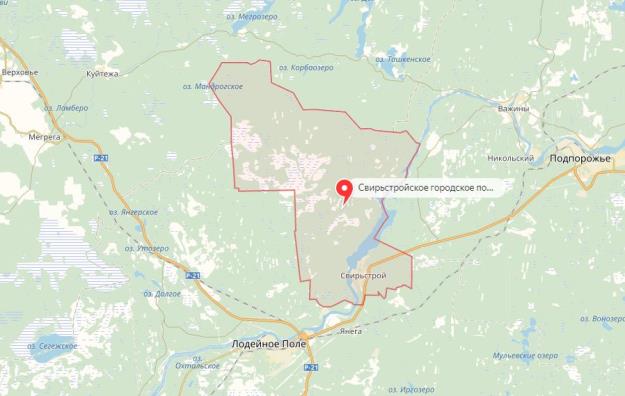 Рисунок 1 – Границы Свирьстройского городского поселения, находящегося в составе Лодейнопольского муниципального района Ленинградской областиСоциально-экономическая характеристикаСвирьстройского городского поселения Лодейнопольского муниципального района Ленинградской области, характеристика градостроительной деятельности на территории Свирьстройского городского поселения Лодейнопольского муниципального района Ленинградской области, включая деятельность в сфере транспорта, оценкатранспортного спросаОбъём отгруженных товаров собственного производства, выполненных работ и услуг, а также по видам экономической деятельности – 0 рублей.На территории Свирьстройского городского поселения на 2015 год в сфере малого бизнеса зарегистрировано 10 малых предприятий, в том числе микропредприятия.Информация о количестве предприятий потребительского рынка в городском поселении отсутствует.Оборот розничной торговли за 2014 год составил 8,4 млн. рублей – 105% к 2013 году.За 2014 год объем инвестиций в основной капитал по крупным и средним организациям Свирьстройского городского поселения составил 1,62 млн. рублей – 1 363% к 2013 году.По Муниципальной программе «Развитие культуры в Свирьстройском городском поселении Лодейнопольского муниципального района Ленинградской области» в 2017 году в бюджете Свирьстройского городского поселения предусмотрены денежные средства в размере 3504,4 тыс. руб. с учетом денежных средств областного бюджета.На 2017 год численность экономически активного населения составляет около 500 человек. При этом на предприятиях и объектах Свирьстройского городского поселения трудоустроено 40% от общего количества трудоустроенных граждан, часть трудоустроена в г. Лодейное Поле (20%), в г. Санкт-Петербург, г. Подпорожье и др. городах Ленинградской области трудоустроены 40% работающих граждан. Уровень зарегистрированной безработицы 0,22%. Численность безработных, зарегистрированных в государственных учреждениях службы занятости на 2017 год – 1 человек.По мониторингу ситуации в экономике, финансовой и социальной сферах городского поселения можно сделать вывод об устойчивом росте основных показателей.Численность населения, зарегистрированного в городском поселке Свирьстрой на 01.01.2017 года, – 927 человек – около 3% от населения муниципального района в целом. Численность населения с учетом сезонно проживающих – около 3000 человек.За последние 19 лет численность населения уменьшилась на 5%, при этом наблюдалось как существенное сокращение, так и небольшое увеличение численности населения:- увеличение показателя численности населения за 5 лет с 1997 года по 2002 год на 4,4% - с 1000 человек до 1044 человек, и с 2012 года по 2015 год на 1,2%;- сокращение численности населения: за 9 лет с 2002 года по 2011 год на 11% - с 1044 человек до 906 человек.Общая тенденция естественного движения населения городского поселения с момента основания населенного пункта – сокращение численности населения.Абсолютные показатели естественного движения населения Свирьстройского городского поселения за 2015 год:- число родившихся в 2016 году составило 8 человек и по сравнению с предыдущим годом не увеличилось,- число умерших за 2016 год составило 24 человека -  больше, чем в 2015 (13 чел.) году.Относительные показатели естественного движения населения Свирьстройского городского поселения за 2015 год:- коэффициент рождаемости составил 7,4%, не изменился относительно 2014 года;- коэффициент смертности увеличился на 2,1%, составил 14,7%;- коэффициент естественной убыли уменьшился до 7,3%;- коэффициент жизненности уменьшился до 50%.Возрастной состав населения типичен для отдалённых населенных пунктов Ленинградской области, удаленных от Санкт-Петербурга, – основную долю составляет население трудоспособного возраста, треть составляет население старше трудоспособного возраста (Таблица 2).С учетом возрастной структуры населения городского поселка Свирьстрой:- коэффициент потенциального замещения составляет 0,27 (27%);- коэффициент демографической нагрузки 0,83 (83%);- коэффициент пенсионной нагрузки 0,56 (56%).Таблица 2 – Возрастная структура населения Свирьстройского городского поселения в 2017 годуУровень рождаемости в Свирьстройском городском поселении и в Лодейнопольском муниципальном районе в целом за последние годы не имел значительных изменений, оставался на уровне 7-8%. В проекте Генерального плана принята прогнозная тенденция сохранения и незначительного увеличения числа родившихся. При этом процесс внутренней трудовой миграции обеспечит рост численности как постоянного, так и сезонно проживающего населения.К основным тенденциям развития демографической ситуации в Свирьстройском городском поселении, как и в Лодейнопольском муниципальном районе в целом, можно отнести: сохранность рождаемости, старение населения и механический прирост населения за счет реализации крупных производственных проектов. Ожидается постепенное снижение коэффициента смертности под влиянием реализации мер, направленных на улучшение качества медицинской помощи и уровня медицинского обслуживания населения, создания эффективной системы лечения, диагностики и профилактики приоритетных заболеваний, укрепления здоровья детей, подростков и молодежи, формирование мотивации к ведению здорового образа жизни населения.В Свирьстройском городском поселении в собственности коммунальных и дорожных служб транспортные средстваотсутствуют.Передвижение населения в Свирьстройском городском поселении осуществляется на личном транспорте, пригородных и междугородных автобусах.Характеристика функционирования и показатели работы транспортной инфраструктуры по видам транспортаЖелезнодорожный транспортГородской поселок Свирьстрой не обеспечен железнодорожным сообщением. Участок электрифицированной железнодорожной магистрали «Санкт-Петербург – Мга – Волховстрой – Лодейное Поле – Подпорожье – Петрозаводск – Мурманск»проходит по территории смежного Янегского сельского поселения. Пассажирским автомобильным транспортном до населенного пункта можно добрать от ближайшей железнодорожной станции «Янега» - расстояние от станции до первой автобусной остановки в городском поселке Свирьстрой составляет 8 километров; и от железнодорожного вокзала в г. Лодейное Поле – расстояние до первой автобусной остановки составляет 16 километров.Пригородный электропоезд прямого направления из Санкт-Петербурга (Ладожский вокзал) «Санкт-Петербург - Свирь» до станции «Янега» осуществляет рейс один раз в день, время в пути составляет 4 часа 24 минут.Пригородный электропоезд с одной пересадкой в Волховстой-1«Санкт-Петербург (Московский вокзал) – Волховстрой-1», «Волховстрой-1 – Свирь» осуществляет рейс один раз в день, время в пути составляет 5 часов 18 минут.Пригородный электропоезд прямого направления из Санкт-Петербурга (Ладожский вокзал) «Санкт-Петербург - Свирь» до станции «Лодейное Поле» осуществляет рейс один раз в день, время в пути составляет 4 часа 15 минут. Пригородный электропоезд с одной пересадкой в Волховстой-1 «Санкт-Петербург (Московский вокзал) – Волховстрой-1», «Волховстрой-1 – Свирь» осуществляет поездки два раза в день, максимальное время в пути составляет 6 часов 25 минут. Через станцию «Лодейное Поле» также проходят поезда «Санкт-Петербург- Петрозаводск» - три рейса в день, «Санкт-Петербург – Мурманск» - один рейс в день и «Москва - Мурманск» - один рейс в день.Автомобильный транспортПодъезд к городскому поселку Свирьстрой осуществляется по автомобильной дороге, находящейся в собственности Ленинградской области «Подъезд к городскому поселку Свирьстрой» от автомобильной дороги регионального значения «Лодейное Поле – Вытегра» Р – 37.Автомобильная дорога «Подъезд к городскому поселку Свирьстрой» практически полностью находится в границах городского поселка Свирьстрой – 3,7 километра, общая протяженность дороги составляет 3,9 километра. Автомобильная дорога относится к IV технической категории, ширина полосы отвода – 19 метров, ширина проезжей части - 7 метров, тип покрытия – асфальтобетон. Автомобильная дорога «Лодейное Поле – Вытегра» относится к III технической категории, ширина полосы отвода – 22 метров, ширина проезжей части - 7 метров, тип покрытия – асфальтобетон, протяженность 7,5 километров в границах Свирьстройского городского поселения.Водный транспортРека Свирь является самой крупной рекой муниципального района. Она относится к Ладожскому водному бассейну и является одной из составных частей Волго-Балтийского водного пути, соединяющего р. Волга с Балтийским морем.Река имеет длину 224 км и соединяет Онежское озеро с Ладожским озером.Основными водными маршрутами являются грузовые перевозки из этих бассейнов, а также пассажирские перевозки по маршрутам Санкт-Петербург – Москва (и обратно), Санкт-Петербург – Кижи (и обратно), Санкт-Петербург – Астрахань (и обратно).Гарантированные габариты судового хода по р. Свирь составляют: глубина — 400 см; ширина — 85 м, обстановка — освещаемая.В пределах Свирьстройского городского поселения река протекает с севера-востока на юго-запад на протяжении 41,549 км. На территории всего Лодейнопольского муниципального района Ленинградской областиимеются только две пассажирских пристани, оборудованные причалами:- причал ООО «РОС» находится в г. Лодейное Поле на левом берегу р. Свирь. Представляет собой три свайных отбойных пала, один ступенчатый железобетонный пассажирский сегмент размером 6х14 метров и один кормовой железобетонный пандус размером 6х6 метров. В один счал становится не более трёх судов. Речного вокзала нет. - причал, принадлежащий ОАО «Подпорожский порт», находится в городском поселке Свирьстрой у левого берега верхнего бьефа Нижне-Свирской ГЭС. Причал представляет собой металлическую баржу длиной 47,5 м, шириной 12 м и высотой 4,2 м. У причала становится не более трёх судов в один счал. Речного вокзала нет. На рисунке 2представлен «Причал «Свирьстрой».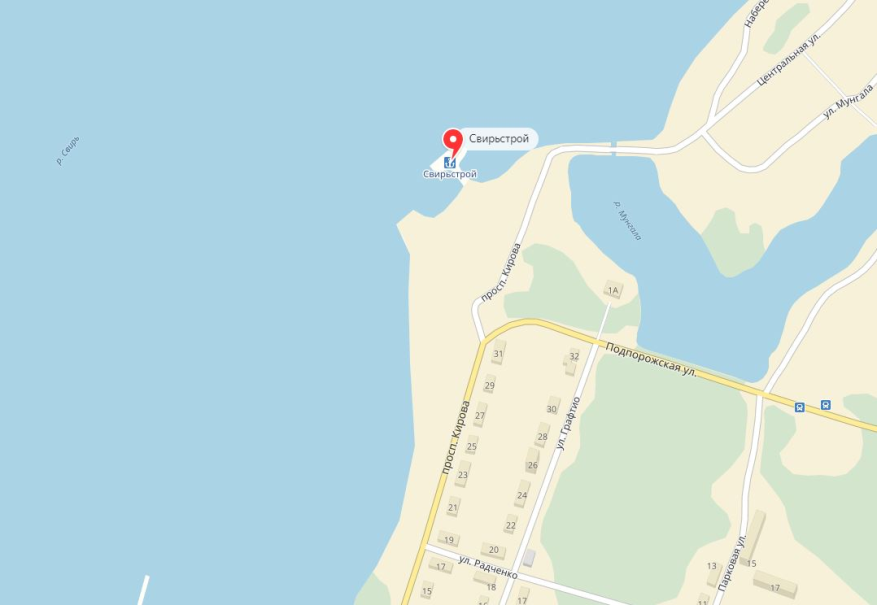 Рисунок 2 – Причал СвирьстройНа реке Свирь в городском поселке Свирьстрой построен Нижне-Свирский гидроузел. Для прохода судов сооружен шлюз (Рисунок 3).Судоходный шлюз расположен на левом берегу, между русловой плотиной и левобережной дамбой. Шлюз однониточный однокамерный, длина камеры 200 метров, ширина – 21,5 метра. Система питания шлюза с донными галереями, время заполнения/опорожнения камеры шлюза – 8,5 минут. Ворота шлюза – двустворчатые. Камера шлюза представляет собой железобетонную конструкцию с разрезным днищем, в шлюз уложено 157 тыс. м³ бетона. В состав сооружений шлюза также входят верхний подходной канал длиной около 1километра и нижний подходной канал. Собственником судоходного шлюза является ФБУ «Администрация Волго-Балтийского бассейна внутренних водных путей». По состоянию на 2017 год, ведутся подготовительные работы по строительству второй нитки шлюза: построены грузовой причал и дорога к объектам строительства.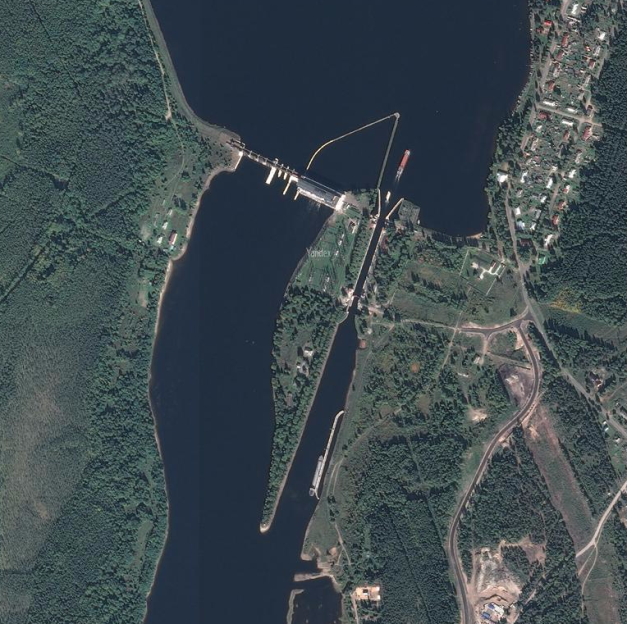 Рисунок 3 – Нижнесвирский гидроузел со шлюзом Пригородные и местные водные маршруты отсутствуют. Осуществляются только транзитные туристические маршруты на комфортабельных пассажирских судах, расписание движения которых согласовывается и утверждается в Министерстве транспорта на начало каждой навигации. Объём дальних пассажирских перевозок за навигацию 2009 года составил 177 тыс. пассажиров в год. Водный путь обслуживается ГУ «Волго-Балтийское государственное бассейновое управление водных путей и судоходства».Перевозки речного флота осуществляются ОАО «Северо-Западным речным пароходством» и предприятиями, имеющими свои причалы.В границах муниципального района ряд предприятий осуществляют грузовые перевозки по воде. В течение навигации производится завоз и выгрузка небольшого количества строительных материалов и технической соли для нужд дорожного хозяйства. Изредка происходит погрузка и отправление судов с лесными грузами.В районе г. Лодейное Поле имеется грузовой причал ООО «МК Терминал», с которого осуществляется погрузка лесных материалов на суда.Основными маршрутами грузовых перевозок являются транзитные из Череповца в Санкт-Петербург с грузами — металлы и удобрения; из Ярославля в Санкт-Петербург — с нефтепродуктами; из Вытегры в Санкт-Петербург — с лесными грузами; из волжских портов в Санкт-Петербург — с зерном; из портов Ладожского озера в Москву — со строительными материалами. Эти перевозки осуществляются большегрузными судами типа «Волго-Дон», «Волго-Балт», «Волго-Нефть»; судами типа «Омский», «Балтийский», «Невский», «Окский» и баржебуксирными составами. Объём транзитных грузовых перевозок за прошедшую навигацию составил 8 394 тыс. тонн. За прошедшую навигацию в Лодейном Поле было выгружено 7,5 тыс. тонн щебня, 2,5 тыс. тонн отсева, 4 тыс. тонн технической соли.В границах Свирьстройского городского поселения, как и в целом в границах Лодейнопольского муниципального района Ленинградской области, на реке Свирь нет контейнерных и многоцелевых терминалов.Транспортное обслуживание населенияК вопросам местного значения поселения относится создание условий для предоставления транспортных услуг населению и организация транспортного обслуживания населения в границах поселения.Через территорию Свирьстройского городского поселения проходят 6 автобусных маршрутов, 3 из которых проходят по территории городского поселка Свирьстрой:- 1 пригородный - № 81/87 «Лодейное Поле – Свирьстрой»,- 1 транзитный межмуниципальный - «Лодейное Поле – Подпорожье» № 86,- 4транзитных междугородных - «Санкт-Петербург – Подпорожье», «Санкт-Петербург – Винницы», «Санкт-Петербург – Вознесенье», «Санкт-Петербург – Вытегра».От автобусной станции в городе Лодейное Поле до городского поселка Свирьстрой осуществляются автобусные пассажирские перевозки по двум маршрутам:- пригородный автобусный маршрут № 81/87 «Лодейное Поле – Свирьстрой». Маршрут проходит по центральным улицам населенного пункта: ул. Ленина – пр. Кирова – ул. Подпорожская(автомобильная дорога «Подъезд к городскому поселку Свирьстрой» в собственности Ленинградской области),- транзитный межмуниципальный автобусный маршрут «Лодейное Поле – Подпорожье» №86 проходит по центральным улицам населенного пункта: ул. Ленина – пр. Кирова – ул. Подпорожская(автомобильная дорога «Подъезд к городскому поселку Свирьстрой» в собственности Ленинградской области),Транзитный междугородный автобусный маршрут «Санкт-Петербург – Подпорожье» № 865 по заявке также осуществляет движение по центральным улицам городского поселка Свирьстрой.По автомобильной дороге регионального значения «Лодейное Поле – Вытегра» не заезжая в населенный пункт проходят транзитные междугородные автобусные маршруты:- «Санкт-Петербург – Винницы» № 801 один рейс в день, - «Санкт-Петербург – Вознесенье» № 895 два рейса в день,- «Санкт-Петербург – Вытегра» № 964 два рейса в день.Автобусная станция в городском поселке Свирьстрой отсутствует, площадки межрейсового отстоя и разворотного автобусного кольца не организованы. Вдоль ул. Ленина – пр. Кирова – ул. Подпорожская (автомобильная дорога «Подъезд к городскому поселку Свирьстрой» в собственности Ленинградской области) размещены 3 парные оборудованные автобусные остановки. Юго-западная (ул. Энергетиков – ул. Сосновая – ул. Клинцова Кара) и северо-западная части (ул. Центральная – ул. Набережная – ул. Мунгала – ул. Озерки – ул. Озерки-2) населенного пункта, включая один социально значимый объект – дом интернат - не охвачены автобусным сообщением.На рисунке 4 представлены остановки пригородных автобусов № 81/87, № 86 и № 865.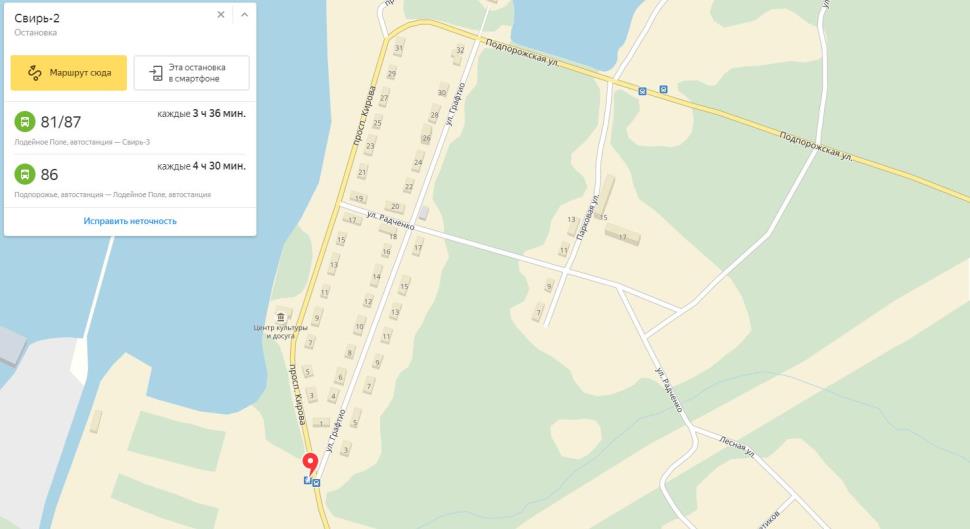 Рисунок 4 – Остановки пригородных автобусов № 81/87, № 86 и № 865 в г. п. СвирьстройХарактеристика сети дорог Свирьстройского городского поселения Лодейнопольского муниципального района Ленинградской области, параметры дорожного движения (скорость, плотность, состав и интенсивность движения потоков транспортных средств, коэффициент загрузки дорог движением и иные показатели, характеризующие состояние дорожного движения, экологическая нагрузка на окружающую среду от автомобильного транспорта и экономические потери), оценка качества содержания дорогВ соответствии с Федеральным законом №257 от 08.11.2007г. «Об автомобильных дорогах и о дорожной деятельности в Российской Федерации» автомобильные дороги в зависимости от их значения подразделяют на:а) автомобильные дороги федерального значения;б) автомобильные дороги регионального и межмуниципального значения;в) автомобильные дороги муниципального значения;г) частные автомобильные дорогиАвтомобильные дороги федерального значения на территории Свирьстройского городского поселения отсутствуют.Согласно СП 34.13330.2012 «Автомобильные дороги», интенсивность движения на дорогах регионального значения не превышает 6000 ам./сут.Согласно Правилам Дорожном Движения, разрешенная скорость передвижения по региональным дорогам – 90 км/ч.Критерии отнесения автомобильных дорог общего пользования к автомобильным дорогам общего пользования регионального и межмуниципального значения и перечень автомобильных дорог общего пользования регионального и межмуниципального значения утверждается высшим исполнительным органом государственной власти субъекта Российской Федерации. В перечень автомобильных дорог общего пользования регионального или межмуниципального значения не могут включаться автомобильные дороги общего пользования федерального значения и их участки.Скоростной режим на данных дорогах ограничен дорожными знаками и ПДД. Максимальная скорость по населённому пункту составляет 60 км/ч, минимальная, обозначенная знаками «Жилая зона», 20 км/ч.К частным автомобильным дорогам общего пользования относятся автомобильные дороги, находящиеся в собственности физических или юридических лиц, не оборудованные устройствами, ограничивающими проезд транспортных средств неограниченного круга лиц. Иные частные автомобильные дороги относятся к частным автомобильным дорогам не общего пользования.Подъезд к городскому поселку Свирьстрой осуществляется по автомобильной дороге, находящейся в собственности Ленинградской области «Подъезд к городскому поселку Свирьстрой» от автомобильной дороги регионального значения «Лодейное Поле – Вытегра» Р – 37 (Таблица3).Таблица 3 – Автомобильные дороги общего пользования, находящиеся в собственности Ленинградской областиАвтомобильная дорога «Подъезд к городскому поселку Свирьстрой» практически полностью находится в границах городского поселка Свирьстрой – 3,7 километра, общая протяженность дороги составляет 3,9 километра. Автомобильная дорога относится к IV технической категории, ширина полосы отвода – 19 метров, ширина проезжей части - 7 метров, тип покрытия – асфальтобетон. Автомобильная дорога «Лодейное Поле – Вытегра» относится к III технической категории, ширина полосы отвода – 22 метров, ширина проезжей части - 7 метров, тип покрытия – асфальтобетон, протяженность 7,5 километров в границах Свирьстройского городского поселения.В таблице 4 представлены характеристики дорог III категории.Таблица 4 – Описание параметров элементов дороги III категорииОписание параметров элементов автомобильной дороги местного значения с категорией IV класса представлено в таблице5.Таблица 5– Описание параметров элементов автомобильной дороги муниципального значения с категорией IV классаВ соответствии с федеральным законом от 06.10.2003 №131-ФЗ «Об общих принципах организации местного самоуправления в Российской Федерации» к вопросам местного значения поселения относятся:- дорожная деятельность в отношении автомобильных дорог местного значения в границах населенных пунктов поселения и обеспечение безопасности дорожного движения на них, - создание и обеспечение функционирования парковок (парковочных мест),- осуществление муниципального контроля за сохранностью автомобильных дорог местного значения в границах населенных пунктов поселения,- осуществление иных полномочий в области использования автомобильных дорог и осуществления дорожной деятельности в соответствии с законодательством Российской Федерации.Перечень автомобильных дорог общего пользования Свирьстройского городского поселения Лодейнопольского муниципального района Ленинградской области утвержден постановлением от 11.02.2016 № 14 «Об утверждении перечня автомобильных дорог общего пользования в городском поселке Свирьстрой». Протяженность 27 дорог, расположенных в городском поселке Свирьстрой, составляет 29,46 километра. Автомобильные дороги местного значения поселения не соответствуют нормативам и требуют реконструкции.Характеристика автомобильных дорог местного значения поселения – улиц городского поселка Свирьстрой - представлена в таблице 6.Таблица 6– Автомобильные дороги муниципального значенияСеть дорог в посёлке Свирьстрой представлена на рисунках5 и 6.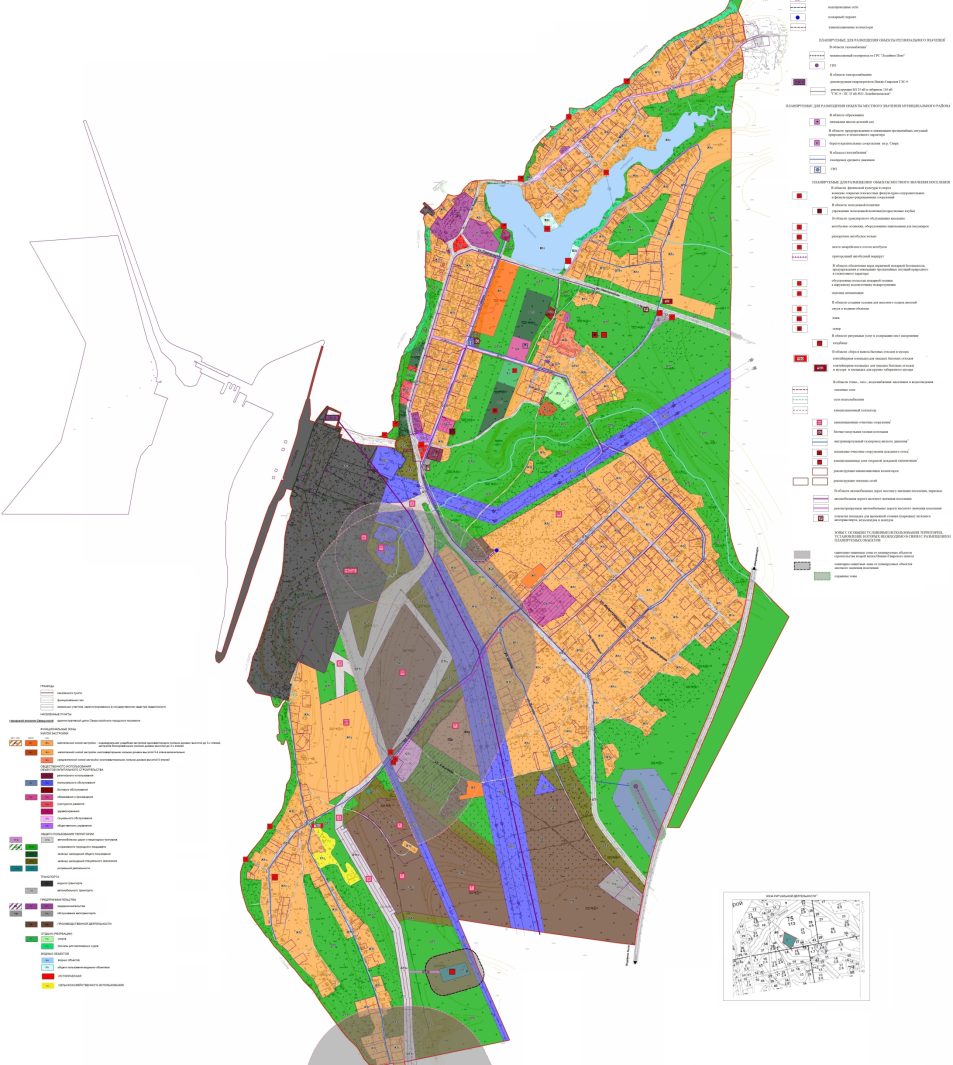 Рисунок 5 – Сеть дорог в посёлке Свирьстрой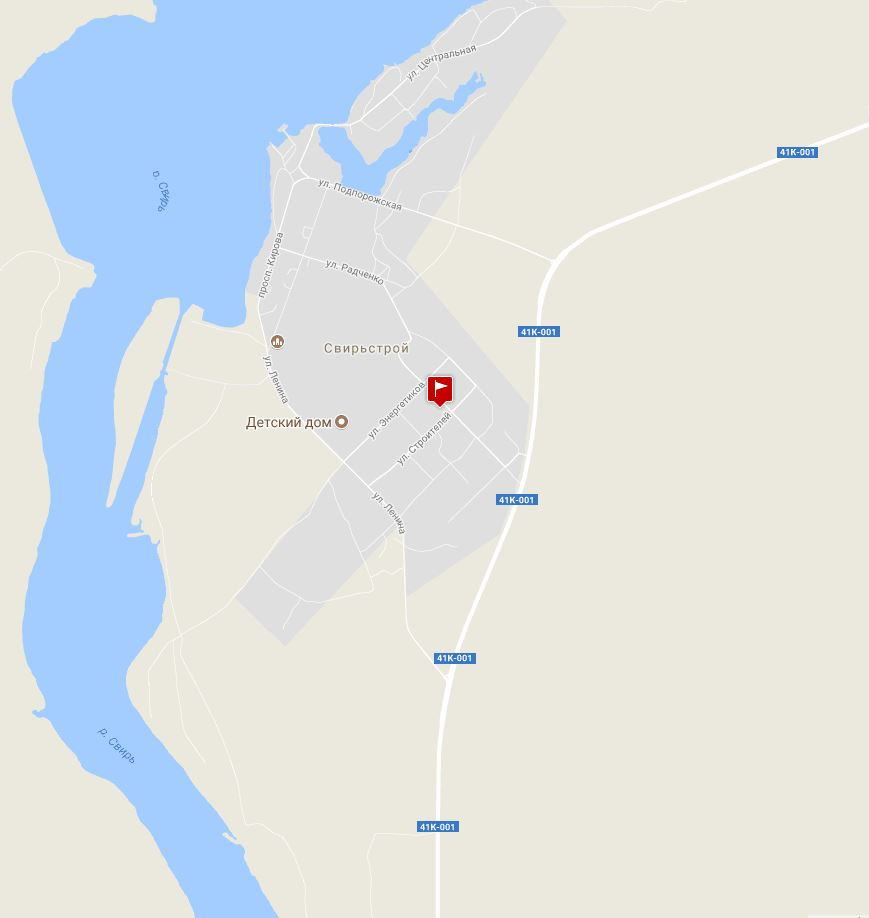 Рисунок 6 – Карта дорог в г. п. СвирьстройАнализ состава парка транспортных средств и уровня автомобилизации в городском поселении, обеспеченность парковками (парковочнымиместами)Автомобильный парк Свирьстройского городского поселения представлен личным автотранспортом – легковыми (в большинстве своём) и грузовыми автомобилями. Данные о количестве автомобилей в Свирьстройском городском поселении отсутствуют.Стоянки автотранспорта на территории населенного пункта не организованы. Хранение автотранспорта на территории Свирьстройского городского поселения осуществляется на придомовых участках жителей поселения.Фактически сложившиеся придомовые парковочные места – 3 площадки общей площадью 0,12 гектара, расположенные у двух многоквартирных пятиэтажных домов по ул. Парковая д.15 и д.17, используются жителями указанных домов.Организация парковочных мест для временной стоянки автомобилей предусмотрена у здания местной Администрации, зданий объектов торговли и центра досуга, из расчета 3–4 машиноместа. Данная норма носит рекомендательный характер и представлена в таблице 6.Согласно Федерального закона №181 от 24.11.1995 «О социальной защите инвалидов в Российской Федерации» для парковки специальных автотранспортных средств инвалидов выделяется не менее 10 процентов мест (но не менее одного места). Указанные места для парковки не должны занимать иные транспортные средства.Необходимое (рекомендательное) количество парковочных мест, согласно постановлению «Региональные нормативы Градостроительного проектирования Ленинградской области» Правительства Ленинградской области от 22 марта 2012 г. N 83 (в редакции от 26.08.2016 N 327) для временной стоянки автомототранспорта у объектов инфраструктуры Свирьстройское городское поселение представлено в таблице 7.Таблица 7 – Необходимое (рекомендательное) количество парковочных мест для временной стоянки автомототранспорта у объектов инфраструктуры Свирьстройского городского поселенияПримечания:1. При проектировании стоянок для обслуживания группы объектов с различным режимом суточного функционирования допускается снижение расчетного числа машиномест по каждому объекту в отдельности на 10-15%.2. Количество машиномест на расчетную единицу, относящееся к предприятиям бытового обслуживания, торговым центрам, универмагам, магазинам с площадью торговых залов более 200 кв. м, рынкам, ресторанам и кафе общегородского значения, клубам, гостиницам, вокзалам всех видов транспорта (раздел «Здания и сооружения»), является обязательным показателем, в остальных случаях указанный показатель является рекомендуемым.Для жилищной застройки, постановлению «Региональные нормативы Градостроительного проектирования Ленинградской области» Правительства Ленинградской области от 22 марта 2012 г. N 83 (в редакции от 26.08.2016 N 327) : При застройке многоквартирными жилыми домами минимально допустимая обеспеченность населения, проживающего на территории микрорайона, квартала или другого элемента планировочной структуры, машиноместами для постоянного хранения индивидуальных легковых автомобилей, расположенными в границах данного микрорайона, квартала или другого элемента планировочной структуры, составляет не менее 70% парка автомобилей, для которых устанавливается максимально допустимый уровень территориальной доступности, или не менее 63% от расчетного парка автомобилей.Характеристика работы транспортных средств общего пользования,включая анализ пассажиропотокаПассажирский транспорт призван удовлетворять потребности населения в передвижениях, вызванные производственными, бытовыми, культурными связями.Передвижение по территории Свирьстройского городского поселения осуществляется с использованием личного транспорта, автобусами, либо пешком. Автобусное движение между населенными пунктами Лодейнопольского района организовано пригородными маршрутами.Информация об объемах пассажирских перевозок необходимая для анализа пассажиропотока отсутствует.От автобусной станции в городе Лодейное Поле до городского поселка Свирьстрой осуществляются автобусные пассажирские перевозки:- пригородным автобусным маршрутом № 81/87 «Лодейное Поле – Свирьстрой», время в пути 36 минут, 6 рейсов в день. Маршрут проходит через поселок Янега,- транзитным межмуниципальный автобусный маршрутам «Лодейное Поле – Подпорожье» № 86 4 рейса в день, маршрут проходит через поселок Янега.По региональной автомобильной дороге «Лодейное Поле – Вытегра» проходят транзитные междугородные автобусные маршруты «Санкт-Петербург – Подпорожье» 2 рейса в день, «Санкт-Петербург – Винницы» один рейс в день, «Санкт-Петербург – Вознесенье» 2 рейса в день и «Санкт-Петербург – Вытегра» 2 рейса в день.Большинство трудовых передвижений жителей в поселениях приходится на общественный пассажирский транспорт (автобусы), личный автомобильный и велосипедный транспорт, а также пешеходные сообщения. На момент разработки Программы, количество автобусных перевозок является достаточным для удовлетворения спроса населения.Автобусное сообщение по территории Свирьстройского городского поселения имеет систематический характер, пассажиропоток по автобусным маршрутам имеет среднюю загрузку, т.к. часть населения пользуется личным транспортом, а также услугами такси.Характеристика условий пешеходного и велосипедного передвиженияНа момент разработки Программы на территории г. п. Свирьстрой специально отведенных дорожек для велосипедного передвижения не организовано. Велосипедное передвижение осуществляется вдоль обочин проезжих частей улиц.Пешеходное передвижение организовано по Аллее Юбилейной (от ул. Графтио, пр. Кирова - до ул. Ленина).Тротуары надлежит проектировать в соответствии с СП 42.13330.2011 «Градостроительство. Планировка и застройка городских и сельских поселений. Актуализированная редакция СНиП 2.07.01 – 89*».Наличие тротуаров необходимо на всех улицах внутри поселения, поэтому на момент разработки Программы подана заявка на организацию тротуара по пр. Кирова.Участки проезжей части на дорогах местного значения Свирьстройского городского поселения для движения пешеходов не выделены. Следует отметить, что улично-дорожная сеть в г. п. Свирьстрой не благоустроена, требуется формирование пешеходных тротуаров, пешеходных переходов, необходимых для упорядочения движения пешеходов.Согласно постановлению «Региональные нормативы Градостроительного проектирования Ленинградской области» Правительства Ленинградской области от 22 марта 2012 г. N 83 (в редакции от от 26.08.2016 N 327):Длина пешеходного перехода из любой точки общественно-деловой зоны до остановки общественного пассажирского транспорта не должна превышать 250 м; до ближайшей автостоянки для парковки автомобилей - 100 м; до общественного туалета - 150 м.Радиус пешеходной доступности от остановок общественного пассажирского транспорта до розничных рынков не должен превышать 250 м.Длина перехода на территории рынка не должна превышать, м:•	400 - между наиболее удаленными объектами рынка;•	200 - из любой точки рынка до общественного туалета.Основные пешеходные коммуникации (тротуары, аллеи, дорожки, тропинки) на территории городского населенного пункта обеспечивают связь жилых, общественных, производственных и иных зданий с остановками общественного транспорта, учреждениями культурно-бытового обслуживания, рекреационными территориями, а также связь между основными пунктами тяготения в составе общественных зон и объектов рекреации.Проектирование основных пешеходных коммуникаций может осуществляться вдоль улиц и дорог (тротуары) или независимо от них. Ширину основных пешеходных коммуникаций следует рассчитывать в зависимости от интенсивности пешеходного движения в часы пик и пропускной способности одной полосы движения, но принимать не менее 1,5 м.Общая ширина пешеходной коммуникации в случае размещения некапитальных нестационарных сооружений должна складываться из ширины пешеходной части, ширины участка, отводимого для размещения сооружения, и ширины буферной зоны (не менее 0,75 м), предназначенной для посетителей и покупателей. Ширина пешеходных коммуникаций на участках возможного встречного движения инвалидов на креслах-качалках не должна быть менее 1,8 м.При проектировании пешеходных коммуникаций подлежат обязательной реализации мероприятия по канализированию пешеходных потоков посредством применения технических средств организации дорожного движения по всей протяженности магистральных улиц в городах, а также по всей протяженности автомобильных дорог на участках их прохождения через населенные пункты.Пешеходные переходы следует размещать в местах пересечения основных пешеходных коммуникаций с городскими улицами и дорогами. Пешеходные переходы проектируются в одном уровне с проезжей частью улицы (наземные) или вне уровня проезжей части улицы (надземные и подземные).Пешеходные переходы в одном уровне с проезжей частью (наземные) на магистральных улицах и дорогах регулируемого движения в пределах застроенной территории следует предусматривать с интервалом 200-300 м.Пешеходные переходы вне проезжей части улиц следует проектировать:на магистральных улицах с непрерывным движением и на улицах с регулируемым движением при ширине проезжей части улицы более 14 м и величине потока пешеходов, превышающей 1500 чел. в час (в одну сторону), - с интервалом 300-400 м;на линиях скоростного трамвая, проходящих по общественным и жилым территориям, - с интервалом 400-800 м;на перекрестках улиц с нерегулируемым правоповоротным движением интенсивностью более 300 приведенных автомобилей в час.Допускается размещать пешеходные переходы вне проезжей части улиц независимо от величины пешеходного потока в следующих случаях:•	в зонах высокой концентрации объектов массового посещения, расположенных по обеим сторонам улицы с интенсивным движением автотранспорта;•	на транспортных узлах и перегонах улиц, характеризующихся высоким уровнем дорожно-транспортных происшествий с участием пешеходов;•	на узлах и перегонах, где необходимо повысить пропускную способность магистрали и где светофорное регулирование применяется только для обеспечения пропуска пешеходных потоков через транспортную магистраль;•	в местах, где отмечается неупорядоченное (планировочно не организованное) движение пешеходов в одном уровне с движением транспортного потока, а устройство пешеходного перехода в одном уровне не представляется возможным либо представляет значительную сложность по транспортно-планировочным условиям.Ширина пешеходного пути через островок безопасности в местах перехода через проезжую часть улиц должна быть не менее 3 м, длина - не менее 2 м.Характеристика движения грузовых транспортных средств, оценка работы транспортных средств коммунальных и дорожных служб, состоянияинфраструктуры для данных транспортных средствДвижение транзитного грузового транспорта организовано по автодороге регионального значения 41К-001.Услуги по ремонту дорог в Свирьстройском городском поселении предоставляются на основании муниципальных контрактов, которые заключаются ежегодно на основании проводимых аукционов Администрацией поселения. В 2017 году организациями, оказывающими услуги по ремонтам дорогв Свирьстройском городском поселении, по результатам аукционов выбирались ГП «Лодейнопольское ДРСУ», ООО «СПЕЦТРАНС», ИП Евграфов В.Е. Перечень работ по ремонту дорог определяется Техническим заданием к Муниципальному Контракту.Очистка от снега и уборка производится по разовым договорам ООО «СПЕЦТРАНС» в соответствии с ГОСТ Р 50597-93 «Автомобильные дороги и улицы. Требования к эксплуатационному состоянию, допустимому по условиям обеспечения безопасности дорожного движения». Проезжая часть дорог и улиц, покрытия тротуаров, пешеходных дорожек, посадочных площадок, остановочных пунктов, а также поверхность разделительных полос, обочин и откосов земляного полотна должны быть чистыми, без посторонних предметов, не имеющих отношения к их обустройству.Очистку дорог от снега и борьбу с зимней скользкостью осуществляют пескосолевой смесью, соответствующей ОДН 218.2.027-2003, утвержденным распоряжением Минтранса России № ОС 548-р т 16.06.03 «Требования к противогололедным материалам».Анализ уровня безопасности дорожного движенияОбеспечение безопасности дорожного движения на улицах Свирьстройского городского поселения, автомобильных дорогах поселения, предупреждение дорожно–транспортных происшествий (ДТП) и снижение тяжести их последствий является на сегодня одной из актуальных задач.Статистические данные по безопасности дорожного движения в Свирьстройском городском поселении не предоставлены.Одним из важных технических средств организации дорожного движения являются дорожные знаки, информационные указатели, предназначенные для информирования об условиях и режимах движения водителей и пешеходов. Качественное изготовление дорожных знаков, правильная их расстановка в необходимом объёме и информативность оказывают значительное влияние на снижение количества дорожно-транспортных происшествий и в целом повышают комфортабельность движения.В рамках реализации проекта организации дорожного движения на автомобильных дорогах общего пользования Свирьстройского городского поселения, в целях приведения улично-дорожной сети Свирьстройского городского поселения в соответствие с требованиями государственных стандартов предусмотрено:1.модернизация нерегулируемых пешеходных переходов, в т.ч. прилегающих непосредственно к дошкольным образовательным организациям; 2. устройство искусственных неровностей;3. приобретение и установка дорожных знаков.Для эффективного решения проблем с дорожно-транспортной аварийностью и обеспечению снижения её показателей необходимо продолжение системной реализации мероприятий по повышению безопасности дорожного движения и их обеспеченность финансовыми ресурсами.С учетом изложенного, можно сделать вывод об актуальности и обоснованной необходимости проведения работы в области обеспечения безопасности дорожного движения.Оценка уровня негативного воздействия транспортной инфраструктурына окружающую среду, безопасность и здоровье населенияАвтомобили выбрасывают в атмосферу более 200 химических веществ. Значительная часть вредных компонентов топлива накапливается на полотне дороги и прилегающих территориях. Радиус их влияния для свинца составляет 100...200, а для азотных соединений – 50 м. Другая часть загрязнителей (например, тяжелых металлов) через кюветную и дренажные системы с поверхностным и подземным стоком поступает в речную сеть, озера и водохранилища, ухудшая качество воды и донных отложений. Хлориды глубже других соединений проникают в почву, а наиболее токсичное воздействие на живые организмы оказывают соединения тяжелых металлов: свинца, кадмия, хрома и др.Основными вредными веществами являются: углекислый газ(CO2), окcид углерода(CO),диоксид серы(SO2),диоксид азота(NO2),бензапирен и альдегиды, атакже взвешенные вещества (сажа).Дождевые и талые воды с улиц и дорог не должны сливаться в непроточные пруды и озера. На дорогах в пределах населенного пункта следует предусматривать организованный сбор воды с поверхности проезжей части с последующим её отводом в места, исключающие загрязнение источников водоснабжения.Анализ загрязнённости реки Свирь – г. Лодейное Поле.Гидрохимические наблюдения в пункте проводились четыре раза в год в основные фазыгидрологического режима. Концентрации хлорорганических пестицидов были ниже пределов чувствительности метода определения. Кислородный режим удовлетворительный.В створе № 1 превышение нормативов отмечалось по 5 из 16 учитываемых показателей.Наибольшую долю в общую оценку степени загрязненности воды вносят ХПК, БПК5 и железообщее. В 2014 году воды характеризуются как слабо загрязненные (УКИЗВ – 1,98, 2 класс), в 2013году воды также характеризовались как слабо загрязненные (УКИЗВ – 1,48).В створе № 2 превышение нормативов отмечалось по 5 из 16 учитываемых показателей.Наибольшую долю в общую оценку степени загрязненности воды вносят ХПК, БПК5 и железообщее. В 2014 году воды характеризуются как загрязненные (УКИЗВ – 2,07; 3 класс, разряд «а»), в2013 году воды характеризовались как слабо загрязненные (УКИЗВ – 1,74).Для проведения оценки выбросов вредных веществ на автодорогах, согласно ГОСТ Р 56162-2014 «Выбросы загрязняющих веществ в атмосферу. Метод расчета выбросов от автотранспорта при проведении сводных расчетов для городских населенных пунктов» необходимо провести натурные измерения, которые учитывают:•	Интенсивность движения на дороге в «час пик» (кол-во машин на дороге с 8-00 до 10-00 и с 18-00 до 20-00);•	Количество автомобилей различного типа на данном участке дороги;•	Средняя скорость движения на данном участке дороги;•	Количество циклов действия запрещающего сигнала светофора за 20- минутный период времени;•	Количество полос;•	Протяженность дороги;•	Протяженность зоны перекрестка в каждом направлении (в метрах). Количество сигналов светофора;•	Продолжительность действия запрещающего сигнала светофора.На момент разработки Программы натурные измерения уровня загрязнений воздуха в Свирьстройском городском поселении не проводились, и информация по натурным измерениям на дорогах Сврьстройского городского поселения не была предоставлена ОГИБДД Лодейнопольского района Ленинградской области, поэтому вычисление количественной оценки выбросов натурных измерений не представляется возможной.Наряду с другими видами транспорта, промышленным оборудованием, бытовыми приборами, автомобиль является источником искусственного шумового фона города, как правило, отрицательно воздействующего на человека. Шум искусственного происхождения, особенно сильный шум, отрицательно влияет на нервную систему. Перед населением современных городов возникает серьезная проблема борьбы с шумом, так как сильный шум не только ведет к потере слуха, но и вызывает психические расстройства. Опасность шумового воздействия усугубляется свойством человеческого организма накапливать акустические раздражения. Под действием шума определенной интенсивности возникают изменения в циркуляции крови, работе сердца и желез внутренней секреции, снижается мышечная выносливость. Статистические данные свидетельствуют о том, что процент нервно-психических заболеваний выше среди лиц, работающих в условиях повышенного уровня шума. Шум оказывает вредное влияние на зрительный и вестибулярный анализаторы, снижает устойчивость ясного видения и рефлекторную деятельность. Чувствительность сумеречного зрения ослабевает, снижается чувствительность дневного зрения к оранжево-красным лучам. В этом смысле шум является косвенным убийцей многих людей на автотранспортных магистралях мира. Это относится как к водителям автотранспорта, работающим в условиях интенсивного шума и вибрации, так и к жителям крупных городов с высоким уровнем шума.Опасным является также инфразвук, т.е. звук с частотой менее 17 Гц. Воздействие инфразвука на организм вызывает сонливость, ухудшение остроты зрения и замедленную реакцию на опасность.Из источников шума и вибрации в автомобиле (коробка передач, задний мост, карданный вал, кузов, кабина, подвеска, а также колеса, шины) основным является двигатель с его системами впуска и выпуска, охлаждения и питания.Тем не менее, при скорости движения автомобиля более 50 км/ ч преобладающим является шум, создаваемый шинами автомобиля, который увеличивается пропорционально скорости движения.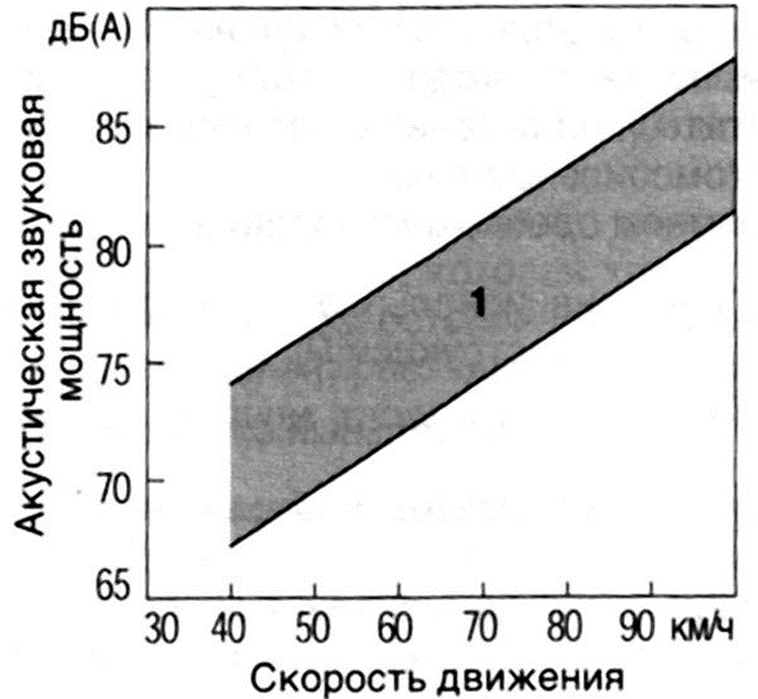 Рисунок 7 – Зависимость шума автомобиля от скорости движенияВ Свирьстройском городском поселении значение скорости движения автомобилей согласно ПДД в местах проживания людей, т.е. внутри населенных пунктов скорость движения автомобилей не превышает 60 км/ч и соответствует санитарным нормам.Однако для полного снижения воздействия автодорог на здоровье населения рекомендуется осуществить посадку зеленых насаждений на площади 9,62 га к 2032 году, которая снизит, как уровень шума, так и выбросов в поселениях.Характеристика существующих условий и перспектив развития иразмещения транспортной инфраструктуры городского поселенияСвирьстройское городское поселение, располагаясь в северной части Лодейнопольского муниципального района, имеет удобное транспортно-географическое положение, оснащенное развитыми путями сообщения.Имеющаяся сеть автомобильных дорог обеспечивает транспортные связи городского поселения с г. Лодейное Поле, г. Вытегра, г. Тихвин, г. Волхов, г. Петрозаводск. Все населенные пункты имеют связь с сетью дорог общего пользования с твердым покрытием. Величина интенсивности движения автотранспорта на автодорогах соответствует параметрам присвоенных им техническим категориям.Немаловажную роль имеет расположение поселения между озёр Ладожское и Онежское на связующей их реке Свирь, которая является одной из составных частей Волго-Балтийского водного пути. При постройке и вводе в эксплуатацию второй нитки шлюза велика вероятность на перспективу после 2027 года развития водного транспорта, как грузового, так и пассажирского. Развитие водного транспорта повлечёт за собой строительство портов – грузового и пассажирского, подъездных дорог– с развитием соответствующих инфраструктур. Срок действия Программы ограничен 2027 годом. В связи с этим развитие водного транспорта, подъездных дорог в данной работе не рассматривается.На территории г. п. Свирьстрой необходима организация пешеходного движения от дороги регионального значения Р-37 «Лодейное поле – Вытерга» по ул. Подпорожская – пр. Кирова – ул. Ленина до Р-37 протяжённостью 4 км в связи с тем, что междугородные автобусные маршруты построены без учёта заезда в г. п. Свирьстрой.В целях оптимизации транспортного обслуживания населения, с учетом отсутствия организованного разворотного автобусного кольца, площадки межрейсового отстоя автобусов, отсутствия автобусного сообщения с южной и юго-западной частями населенного пункта, в том числе с объектов регионального значения ГКУ Ленинградской области центр помощи детям сиротам и детям, оставшимся без попечения родителей «Свирьстройский ресурсный центр по содействию семейному устройству», планируются для размещения:1. Разворотное автобусное кольцо и площадка для межрейсового отстоя автобусов по ул. Подпорожской.2. Автобусная остановка с площадкой ожидания (павильоном для пассажиров), с учетом обустройства для обеспечения беспрепятственного доступа и использования инвалидами и другими маломобильными группами населения и разворотное кольцо по ул. Энергетиков с учетом увеличения протяженности пригородного автобусного маршрута № 81/87 «Лодейное Поле – Свирьстрой» на 750 метров.К наиболее актуальным проблемам развития улично-дорожной сети Свирьстройского городского поселения относятся 50 процентов протяженности местных автомобильных дорог, которые не соответствуют установленным нормативным требованиям. Для восстановления нормативного состояния улично-дорожной сети необходимо выполнить ремонт дорожного покрытия сети дорог.Состояние дорожного полотна автодорог Свирьстройского городского поселения находится в неудовлетворительном состоянии и требует ремонта.На автомобильных дорогах общего пользования Свирьстройского городского поселения необходимо провести обустройство пешеходных переходов, непосредственно у дошкольных образовательных учреждений, в которые входит устройство искусственных неровностей, а также приобретение и установка дорожных знаков в целях приведения улично-дорожной сети в соответствии с требованиями государственных стандартов.Следует отметить, что на территории Свирьстройского городского поселения места общего пользования для временной стоянки автомобилей у объектов социальной инфраструктуры наличествуют.Велосипедное движение в организованных формах не представлено и отдельной инфраструктуры не имеет. Велосипедное передвижение осуществляется вдоль обочин проезжих частей улиц поселений Свирьстройское городское поселение. Велосипедные дорожки и велосипедные полосы следует проектировать с учетом требований СП 34.13330.2012 «Автомобильные дороги. Актуализированная редакция СНиП 2.05.02-85*».выделенная велозона – возможность обеспечить безопасность передвижения на двухколесном транспорте. Наличие этой дополнительной и нужной инфраструктуры помогает полностью следовать правилам дорожного движения и повышает уровень культуры на дорогах.Оценка нормативно-правовой базы, необходимой для функционированияи развития транспортной инфраструктуры городского поселенияОсновополагающими документами, определяющими порядок функционирования и развития транспортной инфраструктуры, а также подготовки Программы комплексного развития транспортной инфраструктуры Свирьстройского городского поселения на 2017–2030 годы являются:– Градостроительный кодекс РФ от 29 декабря 2004 №190–ФЗ;– Федеральный закон от 29 декабря 2014 года №456–ФЗ «О внесении изменений в Градостроительный кодекс РФ и отдельные законные акты РФ»;– Федеральный закон от 06 октября 2003 года № 131-ФЗ «Об общих принципах организации местного самоуправления в Российской Федерации»;– Федеральный закон от 08.11.2007 № 257–ФЗ «Об автомобильных дорогах и о дорожной деятельности в Российской Федерации и о внесении изменений в отдельные законодательные акты Российской Федерации»;– Федеральный закон от 09.02.2007 № 16–ФЗ «О транспортной безопасности»;– поручение Президента Российской Федерации от 17 марта 2011 года Пр–701;– постановление Правительства Российской Федерации от 25 декабря 2015 года №1440 «Об утверждении требований к программам комплексного развития транспортной инфраструктуры поселений, городских округов»;– постановление «Региональные нормативы Градостроительного проектирования Ленинградской области» Правительства Ленинградской области от 22 марта 2012 г. N 83 (в редакции от 26.08.2016 N 327);– Приказ министерства транспорта Российской Федерации от 16.11.2012 № 402 «Об утверждении Классификации работ по капитальному ремонту, ремонту и содержанию автомобильных дорог»;– Проект Генерального планаСвирьстройского городского поселения;– ГОСТ Р 50597-93 "Автомобильные дороги и улицы. Требования к эксплуатационному состоянию, допустимому по условиям обеспечения безопасности дорожного движения;– СП 131.13330.2012 «Строительная климатология. Актуализированная редакция СНиП 23-01-99*»;– СП 34.13330.2012 «Автомобильные дороги»;– СП 42.13330.2011 «Градостроительство. Планировка и застройка городских и сельских поселений. Актуализированная редакция СНиП 2.07.01–89*». – Сведения из Единого государственного реестра автомобильных дорог.Нормативно-правовая база необходимая для функционирования и развития транспортной инфраструктуры поселения основывается на принятии и применении норматива расчета финансовых затрат на строительство, реконструкцию, капитальный ремонт и содержание автомобильных дорог общего пользования местного значения. Для этой цели необходимо проведение технической диагностики состояния автодорог, которая требует привлечения аттестованной организации.Оценка финансирования транспортной инфраструктурыЦелью Программы является содержание и развитие транспортной инфраструктуры, обеспечивающей повышение доступности и безопасности услуг транспортного комплекса для населения. Финансирование реализации муниципальной программы осуществляется за счет средств бюджета Свирьстройского городского поселения, бюджета Лодейнопольского муниципального района и Ленинградской области. Ежегодные объемы финансирования программы определяются в соответствии с утвержденным бюджетом Свирьстройского городского поселения на соответствующий финансовый год и с учетом дополнительных источников финансирования. Объем финансирования, планируемых мероприятий Программы, из регионального бюджета определяются после принятия республиканских программ и подлежит уточнению после формирования бюджета на соответствующий финансовый год с учетом результатов реализации Ресурсное и финансовое обеспечение реализации Программы обеспечивается за счет всех источников финансирования, планируется с учетом возможностей ее реализации, с учетом действующих расходных обязательств и необходимых дополнительных средств при эффективном взаимодействии всех участников муниципальной программы, подлежит ежегодному уточнению в рамках бюджетного цикла.Объемы финансирования муниципальной программы носят прогнозный характер и подлежат уточнению в установленном порядке, не являются окончательными и могут быть изменены, в следствии изменений хозяйственно – экономической ситуации. Указанные объемы финансирования представлены в таблицеДля выполнения мероприятий по муниципальной программе «Развитие автомобильных дорог Свирьстройского городского поселения Лодейнопольского муниципального района Ленинградской области» в 2017 году запланировано финансирование на сумму 812,8 тыс. руб. (РешениеСовета Депутатов Свирьстройского городского поселения Лодейнопольского муниципального района Ленинградской области от 23.08.2017 г. № 112 «О внесении изменений и дополнений вРешение совета депутатов от 14.12.2016г.№ 85«О бюджете Свирьстройского городского поселения Лодейнопольского муниципального района Ленинградской области на 2017 год»).Ежегодныетраты на ремонт дорог местного значения (улиц) составляют около 800тыс. руб.ПРОГНОЗ ТРАНСПОРТНОГО СПРОСА, ИЗМЕНЕНИЯ ОБЪЕМОВ И ХАРАКТЕРА ПЕРЕДВИЖЕНИЯ НАСЕЛЕНИЯ И ПЕРЕВОЗОК ГРУЗОВ НА ТЕРРИТОРИИ ГОРОДСКОГО ПОСЕЛЕНИЯПрогноз социально-экономического и градостроительного развития городского поселенияДвижущей силой социально-экономического развития Свирьстройского городского поселения в перспективе на срок действия Программы до 2031 года будет предполагаемое строительство второй нитки шлюзаВ рамках федерального проекта, заказчиком которого является ГБУ «Волго-Балт», намечено построить второй шлюз и новый грузовой причальный комплекс в Свирьстрое. Это позволит увеличить пропускную способность и, соответственно, коммерческую привлекательность всего водного маршрута по реке Свирь.Строительство «второй нитки» шлюза планируется закончить в 2025 году.На новых объектах Нижне-Свирского шлюза будет дополнительно создано около 70 квалифицированных рабочих мест. При этом «Волго-Балт» для работников и специалистов, занятых на обслуживании шлюзов, планирует построить 22 двухквартирных сблокированных коттеджа, общежитие на 6 комнат, 11 одноквартирных жилых домов. Местные и районные власти уже выделили компании участок в Свирьстрое под комплексную жилую застройку.На перспективу в 2024 – 2025 годах предполагается увеличение постоянной численности населения на 120 человек. На рисунке 8 приведена перспективная динамика численности населения в Свирьстройском городском поселении до 01.01.2031 года.Рисунок 8 – Перспективная динамика численности населения в Свирьстройском городском поселении до 01.01.2031 годаС увеличением общей численности населения в Свирьстройском городском поселении предполагается рост численности детей дошкольного и школьного возрастов.В 2023-2024 гг. на базе МКДОУ «Свирьстройский детский сад № 7» планируется вновь открыть общеобразовательную школу-сад с двумя дошкольными группами и двумя классами начальной школы. Расширение произойдёт на базе здания пустующей общеобразовательной школы. На перспективу предлагается в существующем здании МКДОУ «Свирьстройский детский сад № 7» вновь открыть ясельную группу.На перспективу в 2027 году около общеобразовательной школы предлагается строительство отдельно стоящего бассейна с зеркалом воды 20-25 м2.Прогноз транспортного спроса поселения, городского округа, объемов ихарактера передвижения населения и перевозок грузов по видам транспорта,имеющегося на территории городского поселенияВ Свирьстройском городском поселении передвижение населения осуществляется с использованием личного транспорта, общественного транспорта.Автобусное сообщение между населенными пунктами организовано пригородными маршрутами в соответствии с расписанием и регулярными междугороднымирейсами.В связи с планируемым увеличением численности населения на перспективу до 01.01.2031 года предлагается увеличить количество рейсов маршрутных автобусов на два, начиная с 2026 года.В связи с тем, что строительство грузового терминала на реке Свирь на территории Свирьстройского городского поселения на перспективу до 2030 года не планируется, увеличение перевозки грузов не предполагается.Прогноз развития транспортной инфраструктуры по видам транспортаТранспортный парк на территории Свирьстройского городского поселенияпредставлен велосипедами, автомобилями и мототехникой, находящимися в личном пользовании населения.Автобусы и грузовые автомобили,использующиеся и применяемые в Свирьстройском городском поселении, приписаны к другим территориальным образованиям.По усреднённой оценке малых городских поселений Ленинградской области в Свирьстройском городском поселении количество автомобилей в личном пользовании составляет 273,4 шт. на 1000 человек или 255 автомобилей в поселении, зарегистрированных за жителями Свирьстройского городского поселения.Несмотря на организацию автобусных маршрутов и в связи с малым количеством населения в Свирьстройском городском поселении, строительство автобусных парков на его территории представляется нецелесообразным.С учетом того что, ситуация с транспортным спросом населения стабильная, значительных изменений транспортной инфраструктуры по видам транспорта в Свирьстройском городском поселении не предполагается.Прогноз развития дорожной сети городского поселенияУвеличение протяжённости автомобильных дорог в Свирьстройском городском поселении на перспективу до 01.01.2031 года не планируется, так как для строительства и инфраструктуры второй ветки шлюза все необходимые автодороги уже построены. Имеющейся сети автомобильных дорог только требуется качественное обслуживание и своевременный ремонт.На перспективу до 01.01.2031 года в г. п. Свирьстрой предлагается увеличение протяжённости пешеходных дорожек (тротуаров) до 10 км.На перспективу также предлагается обустройство велосипедных дорожек вдоль региональной автодороги Р-37 от г. п. Свирьстрой до п. Янега и, далее, до г. Лодейное Поле протяжённостью 10 км.Прогноз уровня автомобилизации, параметров дорожного движенияПо усреднённой оценке малых городских поселений Ленинградской области в Свирьстройском городском поселении количество автомобилей в личном пользовании составляет 273,4 шт. на 1000 человек или 255 автомобилей в поселении, зарегистрированных за жителями Свирьстройского городского поселения.Согласно Региональным нормативам планирования Ленинградской области, удельное количество автомобилей на 1000 человек увеличится до 400 автомобилей на 1000 человек, а общее количество автомобилей на перспективу на 01.01.2031 года составит653 автомобиля.На момент разработки Программы удельный показатель 9,1 автомобиля на км дорожной сети отображает низкую плотность движения в поселении.К01.01.2031 года он увеличится до 21,8 автомобиля на км дорожной сети, что также говорит о низкой плотности движения в поселении.Прогноз показателей безопасности дорожного движенияИнформация о количестве ДТП в Свирьстройском городском поселении не предоставлена, что не позволяет провести анализ динамики аварийности на дорогах.Снижением аварийности на дорогах Свирьстройского городского поселения станут:•	обеспечение контроля над выполнением мероприятий по обеспечению безопасности дорожного движения;•	развитие систем видеофиксации нарушений правил дорожного движения;•	развитие целевой системы воспитания и обучения детей безопасному поведению на улицах и дорогах;•	проведение разъяснительной и предупредительно-профилактической работы среди населения по вопросам обеспечения безопасности дорожного движения с использованием СМИ.Факторы и причины, влияющие на возможное ухудшение ситуации на автомобильных дорогах:•	неудовлетворительное состояние автомобильных дорог;•	возрастающая мобильность населения;•	пренебрежение требованиями безопасности дорожного движения со стороны участников движения;•	низкий уровень технических средств организации дорожного движения.Прогноз негативного воздействия транспортной инфраструктуры наокружающую среду и здоровье населенияЗадачами транспортной инфраструктуры в области снижения вредного воздействия транспорта на окружающую среду являются:•	сокращение вредного воздействия транспорта на здоровье человека за счет снижения объемов воздействий, выбросов и сбросов, количества отходов на всех видах транспорта;•	обеспечить увеличение применения экономичных автомобилей с более низким расходом топлива (нефтяного происхождении);•	использовать транспортные средства, работающие на альтернативных источниках топливо-энергетических ресурсов.Поскольку большая часть автомобильного транспорта находится в частном пользовании, необходимо изменение законов федерального уровня, которые при прохождении технического осмотра и проверок ГИБДД автомобилей будут учитывать:•	Льготы для транспортных средств на альтернативных источниках топливо-энергетических ресурсов и для автомобилей с применением нейтрализаторов;•	Оценку исправности работы системы предварительной очистки выбросов в окружающую среду выхлопных газов посредством анализа выхлопных газов. При превышении выбросами санитарных норм не должно выдаваться свидетельство о прохождении технического осмотра и, как следствие возникать запрет на эксплуатацию неисправного автомобиля.•	Проведение органами ГИБДД и органами государственного экологического контроля постоянных проверок уровня выбросов на соответствие содержания в отработавших газах окиси углерода, углеводородов и дымности городскими и иногородними автомашинами с принятием административных и экономических мер;•	Пресечение сотрудниками ГИБДД эксплуатации автомобилей с явными дымовыми и сажевыми выбросами при визуальном контроле;Также на региональном уровне необходимо осуществить разработку и утверждение региональных технических нормативов выбросов автотранспорта, регламентировать и осуществить проведение натурного контроля на дорогах Ленинградской области.Для снижения негативного воздействия транспортно-дорожного комплекса на окружающую среду в условиях увеличения количества автотранспортных средств и повышения интенсивности движения на автомобильных дорогах предусматривается реализация следующих мероприятий:•	обустройство автомобильных дорог средствами защиты окружающей среды от вредных воздействий, включая применение искусственных и растительных барьеров вдоль автодорог для снижения уровня шумового воздействия и загрязнения прилегающих территорий.•	осуществить посадку зеленых насаждений на площади 9,62 га к 2031 году, которая снизит, как уровень шума, так и выбросов в поселениях.Для снижения негативного воздействия транспортно-дорожного комплекса на окружающую среду в условиях увеличения количества автотранспортных средств и повышения интенсивности движения на автомобильных дорогах Свирьстройского городского поселения в рамках данной программы предложенопроектирование и строительство велодорожки: от ул. Ленина (выход на Р-37) до пр. Ленина г. Лодейное Поле, общей протяженностью 10,0 км.ПРИНЦИПИАЛЬНЫЕ ВАРИАНТЫ РАЗВИТИЯ ТРАНСПОРТНОЙ ИНФРАСТРУКТУРЫ И ИХ УКРУПНЕННАЯ ОЦЕНКА ПО ЦЕЛЕВЫМ ПОКАЗАТЕЛЯМ (ИНДИКАТОРАМ) РАЗВИТИЯ ТРАНСПОРТНОЙ ИНФРАСТРУКТУРЫ С ПОСЛЕДУЮЩИМ ВЫБОРОМ ПРЕДЛАГАЕМОГО К РЕАЛИЗАЦИИ ВАРИАНТАПри рассмотрении принципиальных вариантов развития транспортной инфраструктуры Свирьстройского городского поселения необходимо учитывать прогноз численности населения, прогноз социально – экономического и градостроительного развития, деловую активность на территории муниципального образования согласно Генеральному Плану.Для развития Свирьстройского городского поселения возможно несколько вариантов, но рассмотрим из них два, наиболее вероятных, варианта:Инерционный. При данном варианте будет происходить снижение численности населения, соответственно, постепенное свёртывание экономической деятельности, сокращение единиц личного транспорта, уменьшение количества рейсов общественного транспорта. Существующей обеспеченности дорогами регионального и муниципального значения достаточно для данного варианта.Инновационный. Данный вариант тесно связан с развитием Нижне-Свирского гидроузла.В соответствии с утвержденной схемой территориального планирования Российской Федерации в области федерального транспорта (железнодорожного, воздушного, морского, внутреннего водного транспорта) и автомобильных дорог федерального значения (с изменениями на 4 августа 2017 года) на Нижне-Свирскомгидроузеле (пос.Свирьстрой, Ленинградская область), планируется строительство второй нитки шлюза Нижне-Свирского гидроузла, протяженность реконструируемого участка внутренних водных путей - 118 км.Реализация указанного мероприятия позволит создать на лимитирующих участках единые для глубоководной системы гарантированные глубины 4 метра, снять ограничения на внутренних водных путях протяженностью более 4,2 тыс.км и увеличить их пропускную способность в 1,8 раза.В результате реконструкции планируется оснащение техническими средствами транспортной безопасности всех гидроузлов и обеспечение повышения уровня безопасности и надежной работы судоходных гидротехнических сооружений.Реконструкция лимитирующих участков в устье р.Вытегра (892-893,5 км судового хода) и р.Свирь обеспечит повышение пропускной и провозной способности Волго-Балтийского водного пути.Проект также включает создание навигационной обстановки и системы централизованного управления движением судов на Волго-Балтийском канале.Пропускная способность шлюзов Волго-Балтийского водного пути 37,2 млн. тонн;При таком варианте будет происходить рост постоянного населения в поселении, расширение экономической деятельности и, как следствие, потребуется развитие транспортной инфраструктуры (на период действия Программы).Увеличение количества рейсов общественного транспорта (маршрутных автобусов);Строительство пешеходных дорожек (тротуаров) вдоль внутрипоселковых дорог;Строительство велосипедных дорожек вдоль региональной дороги Р-37 от г. п Свирьстрой до г. Лодейное Поле;Строительство разворотного автобусного кольца и площадки для межрейсового отстоя автобусов по ул. Подпорожской.Строительство автобусной остановки с площадкой ожидания (павильоном для пассажиров), с учетом обустройства для обеспечения беспрепятственного доступа и использования инвалидами и другими маломобильными группами населения и разворотное кольцо по ул. Энергетиков с учетом увеличения протяженности пригородного автобусного маршрута № 81/87 «Лодейное Поле – Свирьстрой» на 750 метров.Наиболее предпочтительным и вероятным является инновационный вариант развития транспортной инфраструктуры Свирьстройского городского поселения.ПЕРЕЧЕНЬ МЕРОПРИЯТИЙ (ИНВЕСТИЦИОННЫХ ПРОЕКТОВ) ПО ПРОЕКТИРОВАНИЮ, СТРОИТЕЛЬСТВУ, РЕКОНСТРУКЦИИ ОБЪЕКТОВ ТРАНСПОРТНОЙ ИНФРАСТРУКТУРЫ ПРЕДЛАГАЕМОГО К РЕАЛИЗАЦИИ ВАРИАНТА РАЗВИТИЯ ТРАНСПОРТНОЙ ИНФРАСТРУКТУРЫ, ТЕХНИКО-ЭКОНОМИЧЕСКИХ ПАРАМЕТРОВ ОБЪЕКТОВ ТРАНСПОРТА, ОЧЕРЕДНОСТЬ РЕАЛИЗАЦИИ МЕРОПРИЯТИЙ (ИНВЕСТИЦИОННЫХ ПРОЕКТОВ)При выбранном – инновационном – варианте потребуется развитие транспортной инфраструктуры (на период действия Программы).Увеличение (на два) количества рейсов общественного транспорта (маршрутных автобусов);Строительство пешеходных дорожек (тротуаров) вдоль внутрипоселковых дорог общей протяжённостью 10,0 км;Строительство велосипедных дорожек вдоль региональной дороги Р-37 от г. п Свирьстрой до г. Лодейное Поле протяжённостью 10 км;Строительство разворотного автобусного кольца и площадки для межрейсового отстоя автобусов по ул. Подпорожской. Для размещения планируемых объектов предусмотрена зона автомобильного транспорта (Т2) по ул. Подпорожская площадью 0,07 гектара.Строительство автобусной остановки с площадкой ожидания (павильоном для пассажиров), с учетом обустройства для обеспечения беспрепятственного доступа и использования инвалидами и другими маломобильными группами населения и разворотное кольцо по ул. Энергетиков с учетом увеличения протяженности пригородного автобусного маршрута № 81/87 «Лодейное Поле – Свирьстрой» на 750 метров. Размещение автобусной остановки и разворотного автобусного кольца планируется в зоне автомобильного транспорта (Т2) площадью 0,06 гектара по ул. Энергетиков в районе ГКУ Ленинградской области центр помощи детям сиротам и детям, оставшимся без попечения родителей «Свирьстройский ресурсный центр по содействию семейному устройству».Строительство 4-х автобусных остановок с площадками ожидания (павильонами для пассажиров) на выездах из г. п. Свирьстрой к региональной дороге Р-37.Обслуживание и ремонт дорог общего пользования на территории Свирьстройского городского поселения.Паспортизация 15-ти улиц:Таблица 8– Автомобильные дороги муниципального значения без паспортовОЦЕНКА ОБЪЕМОВ И ИСТОЧНИКОВ ФИНАНСИРОВАНИЯ МЕРОПРИЯТИЙ (ИНВЕСТИЦИОННЫХ ПРОЕКТОВ) ПО ПРОЕКТИРОВАНИЮ, СТРОИТЕЛЬСТВУ, РЕКОНСТРУКЦИИ ОБЪЕКТОВ ТРАНСПОРТНОЙ ИНФРАСТРУКТУРЫ ПРЕДЛАГАЕМОГО К РЕАЛИЗАЦИИ ВАРИАНТА РАЗВИТИЯ ТРАНСПОРТНОЙ ИНФРАСТРУКТУРЫОсновной целью Программы является развитие современной транспортнойинфраструктуры, обеспечивающей повышение доступности и безопасности услугтранспортного комплекса для населения поселения.Для достижения основной цели программы необходимо решить следующие задачи:выполнение комплекса работ по поддержанию, оценке надлежащего технического состояния, а также по организации и обеспечению безопасности дорожного движения на автомобильных дорогах общего пользования и искусственных сооружений на них (содержание дорог и сооружений на них), а также других объектов транспортной инфраструктуры;выполнение комплекса работ по восстановлению транспортно-эксплуатационных характеристик автомобильных дорог, при выполнении которых не затрагиваются конструктивные и иные характеристики надежности и безопасности (ремонт дорог);выполнение комплекса работ по замене или восстановлению конструктивных элементов автомобильных дорог, дорожных сооружений и их частей, выполнение которых осуществляется в пределах установленных допустимых значений и технических характеристик класса и категории автомобильных дорог и при выполнении которых затрагиваются конструктивные и иные характеристики надежности и безопасности (капитальный ремонт дорог и сооружений на них);подготовка проектной документации на строительство, реконструкцию капитальный ремонт автомобильных дорог общего пользования и искусственных сооружений на них;увеличение протяженности, изменение параметров автомобильных дорог общего пользования, ведущее к изменению класса и категории автомобильной дороги (строительство или реконструкция дорог и искусственных сооружений на них).Поскольку мероприятия Программы, связанные с содержанием, ремонтом икапитальным ремонтом, носят постоянный, непрерывный характер, а мероприятия пореконструкции и строительству дорог имеют длительный производственный цикл, афинансирование мероприятий Программы зависит от возможности бюджетов всехуровней, то в пределах срока действия Программы этап реализации соответствует одномугоду. Задачей каждого этапа является 100-процентное содержание всей сети дорог инеувеличение показателя «Доля протяженности автомобильных дорог местного значения,не отвечающих нормативным требованиям, в общей протяженности автомобильных дорогместного значения».Источниками финансирования мероприятий Программы являются средствабюджета Ленинградской области, Лоденопольского района и бюджета Свирьстройского городского поселения, а также внебюджетныеисточники.Объемы финансирования мероприятий из регионального бюджетаопределяются после принятия областных программ и подлежат уточнению послеформирования краевого бюджета на соответствующий финансовый год с учетомрезультатов реализации мероприятий в предыдущем финансовом году.Транспортная система Свирьстройского городского поселения является элементом транспортной системырегиона, поэтому решение всех задач, связанных с оптимизацией транспортнойинфраструктуры на территории, не может быть решено только в рамках полномочийорганов местного самоуправления муниципального образования. Данные в Программепредложения по развитию транспортной инфраструктуры предполагается реализовывать сучастием бюджетов всех уровней. Задачами органов местного самоуправления стануторганизационные мероприятия по обеспечению взаимодействия органов государственнойвласти и местного самоуправления, подготовка инициативных предложений для органовместного самоуправленияСвирьстройского городского поселения,Лодейнопольского района и органов государственной власти Ленинградской области по развитию транспортной инфраструктуры.При реализации Программы предполагается привлечение финансирования изсредств дорожного фонда.Ресурсное обеспечение реализации муниципальной программы за счет всехисточников финансирования, планируемое с учетом возможностей ее реализации, с учетомдействующих расходных обязательств и необходимых дополнительных средств приэффективном взаимодействии всех участников муниципальной программы, подлежитежегодному уточнению в рамках бюджетного цикла.Список мероприятий на конкретном объекте детализируется после разработкипроектно-сметной документации.Стоимость мероприятий определена ориентировочно, основываясь на стоимостиуже проведенных аналогичных мероприятий. Объём финансирования на реализацию мероприятий Программы комплексного развития транспортной инфраструктуры Свирьстройского городского поселения указан в Таблице9.Таблица 9 – Объём финансированияна реализацию мероприятий Программы комплексного развития транспортной инфраструктуры Свирьстройского городского поселенияФБ- средства федерального бюджетаОБ – средства бюджета Ленинградской областиРБ – средства бюджета Лодейнопольского районаМБ – средства бюджета Свирьстройского городского поселенияОЦЕНКА ЭФФЕКТИВНОСТИ МЕРОПРИЯТИЙ (ИНВЕСТИЦИОННЫХ ПРОЕКТОВ) ПО ПРОЕКТИРОВАНИЮ, СТРОИТЕЛЬСТВУ, РЕКОНСТРУКЦИИ ОБЪЕКТОВ ТРАНСПОРТНОЙ ИНФРАСТРУКТУРЫ ПРЕДЛАГАЕМОГО К РЕАЛИЗАЦИИ ВАРИАНТА РАЗВИТИЯ ТРАНСПОРТНОЙ ИНФРАСТРУКТУРЫОценка эффективности реализации Программы проводится в целом для обеспечения информацией о ходе и промежуточных результатах реализации Программы (подпрограмм) ответственным исполнителем. Мероприятие, результаты которого оцениваются на основании числовых значений показателей (индикаторов), считается выполненным в полном объеме, если фактически достигнутое значение показателя (индикатора) составляет не менее 95% от запланированного и не хуже, чем значение показателя (индикатора), достигнутое в году, предшествующем отчетному, с учетом корректировки объемов финансирования по мероприятию.Оценка степени достижения целей и решения задач Программы осуществляется путем сопоставления фактически достигнутых значений показателей Программы и их плановых значений на основании следующей формулы: F = Fфакт / Fпланx 100, где:F – степень соответствия достижения целей и эффективности использования бюджетных средств, %;Fфакт – фактическое значение объема финансовых ресурсов, направленных на реализацию мероприятия за отчетный период;Fплан – плановое значение объема финансовых ресурсов, направленных на реализацию мероприятия за отчетный период. В таблице 10 представлены целевые показатели программы комплексного развития транспортной инфраструктуры Свирьстройское городское поселение на 2017-2030 гг.Таблица 10 – Целевые показатели программы комплексного развития транспортной инфраструктуры Свирьстройское городское поселение на 2017-2030ггПРЕДЛОЖЕНИЯ ПО ИНСТИТУЦИОНАЛЬНЫМ ПРЕОБРАЗОВАНИЯМ, СОВЕРШЕНСТВОВАНИЮ ПРАВОВОГО И ИНФОРМАЦИОННОГО ОБЕСПЕЧЕНИЯ ДЕЯТЕЛЬНОСТИ В СФЕРЕ ПРОЕКТИРОВАНИЯ, СТРОИТЕЛЬСТВА, РЕКОНСТРУКЦИИ ОБЪЕКТОВ ТРАНСПОРТНОЙ ИНФРАСТРУКТУРЫ НА ТЕРРИТОРИИ ГОРОДСКОГО ПОСЕЛЕНИЯВ ноябре 2014 года в план мероприятий («дорожную карту») «Совершенствование правового регулирования градостроительной деятельности и улучшение предпринимательского климата в сфере строительства» (утвержденный распоряжением Правительства РФ от 29 июля 2013 г. № 1336–р) было включено мероприятие по установлению обязанности органов местного самоуправления утверждать программы развития транспортной и социальной инфраструктуры (далее также – Программы) в 6–месячный срок с даты утверждения генеральных планов городских поселений и городских округов.Сегодня, в соответствии со статьей 8 Градостроительного кодекса РФ, к полномочиям органов местного самоуправления городских округов и поселений в области градостроительной деятельности относятся разработка и утверждение программ комплексного развития транспортной инфраструктуры городских округов и поселений (соответственно).В соответствии со статьей 26 Градостроительного кодекса РФ, реализация генерального плана городского округа или поселения осуществляется путем выполнения мероприятий, которые предусмотрены в том числе программами комплексного развития транспортной инфраструктуры муниципальных образований. Программа комплексного развития транспортной инфраструктуры городского округа, поселения – документ, устанавливающий перечень мероприятий (инвестиционных проектов) по проектированию, строительству, реконструкции объектов транспортной инфраструктуры поселения, городского округа, которые предусмотрены государственными и муниципальными программами, стратегией социально–экономического развития муниципального образования и планом мероприятий по реализации стратегии социально–экономического развития муниципального образования планом и программой комплексного социально–экономического развития поселения, городского округа, инвестиционными программами субъектов естественных монополий, договорами о развитии застроенных территорий, договорами о комплексном освоении территорий, иными инвестиционными программами и договорами, предусматривающими обязательства застройщиков по завершению в установленные сроки мероприятий по проектированию, строительству, реконструкции объектов транспортной инфраструктуры. Программа комплексного развития транспортной инфраструктуры – это важный документ планирования, обеспечивающий систематизацию всех мероприятий по проектированию, строительству, реконструкции объектов транспортной инфраструктуры различных видов. Программы комплексного развития транспортной инфраструктуры городских округов и поселений подлежат утверждению в шестимесячный срок с даты утверждения генеральных планов соответствующих муниципальных образований.Наименование программыПрограмма комплексного развития транспортной инфраструктуры Свирьстройского городского поселения Лодейнопольского муниципального района Ленинградской области на период 2017-2030 годы (далее - Программа)Основание для разработки программыПравовыми основаниями для разработки Программы комплексного развития транспортной инфраструктуры поселений являются:1. Градостроительный кодекс Российской Федерации от 29 декабря 2004 года №190–ФЗ (ред. От 30.12.2015) (с изм. и доп., вступ. в силу с 10.01.2016);2. Федеральный закон от 06 октября 2003 года №131–ФЗ «Об общих принципах организации местного самоуправления в Российской Федерации»;3. Постановление Правительства РФ от 25 декабря 2015 года №1440 «Об утверждении требований к программам комплексного развития транспортной инфраструктуры поселений, городских округов».Заказчик ПрограммыАдминистрация Свирьстройского городского поселения Лодейнопольского муниципального района Ленинградской областиРазработчик программыАдминистрация Свирьстройского городского поселения Лодейнопольского муниципального района Ленинградской областиЦель ПрограммыЦелью программы является: – Развитие современной и эффективной транспортной инфраструктуры поселения, – Повышение уровня безопасности движения,– Доступность и качества оказываемых услуг транспортного комплекса для населения. Для достижения указанных целей необходимо решение основных задач: – организация мероприятий по оказанию транспортных услуг населению и субъектов экономической деятельности в соответствии с нормативами градостроительного проектирования поселения;– организация мероприятий по развитию и совершенствованию автомобильных дорог общего пользования местного значения поселения; – организация мероприятий по повышению безопасности дорожного движения на территории сельского поселения, а также формированию безопасного поведения участников дорожного движения и предупреждению дорожно-транспортного травматизмаЗадачи программыСнижение удельного веса дорог, нуждающихся в капитальном ремонте (реконструкции), увеличение протяженности дорог с твердым покрытием, достижение расчетного уровня обеспеченности населения услугами транспортной инфраструктуры.Технико– экономические показатели:– доля автомобильных дорог общего пользования местного значения, соответствующих нормативным допустимым требованиям к транспортно-эксплуатационным показателям, %;– доля муниципальных автомобильных дорог, в отношении которых проводились мероприятия по зимнему и летнему содержанию дорог, %;– количество километров отремонтированных автомобильных дорог общего пользования местного значения, км;– количество спроектированных и устроенных тротуаров, %;– количество паспортизированных участков дорог общего пользования местного значения, ед.Социально – экономические показатели:– обеспеченность населения сельского поселения доступными и качественными круглогодичными услугами транспорта;Целевые показатели программы– Значение плотности дорог местного значения в перспективе останется на прежнем уровне 0,074 км/км2;– Значение плотности дорог регионального значения в перспективе останется на прежнем уровне 0,025 км/км2– Общее значение плотности дорог в перспективе останется на прежнем уровне 0,098 км/км2– Обеспеченность населения индивидуальными легковыми автомобилями увеличится с 309,3 ам./1000 чел. в 2016 году до 400ам./ 1000 чел. в 2030 году;– Плотность сети линий наземного транспорта останется на прежнем уровне0,15 км/км2;– Доля дорог местного значения с усовершенствованным покрытием (асфальт) на перспективу будет поддерживаться на уровне 100%;– Уровень износа дорожного полотна местных дорог уменьшится с 50% в 2016 году до 11,08% в 2030 году;– Наличие тротуаров на дорогах внутри поселений увеличится с 1,48% в 2016 году до 77,42% в 2030году;– Плотность сети велодорожек увеличится с 0,00 км/км2 в 2016 году до 0,032 км/км2 в 2032 году;– Средние затраты на передвижение в один конец возрастут с 15 минут в 2016 году до 20 минут в 2032 годуОсновные мероприятия программыУвеличение (на два) количества рейсов общественного транспорта (маршрутных автобусов);Строительство пешеходных дорожек (тротуаров) вдоль внутрипоселковых дорог общей протяжённостью 10,0 км;Строительство велосипедных дорожек вдоль региональной дороги Р-37 от г. п Свирьстрой до г. Лодейное Поле протяжённостью 10 км;Строительство разворотного автобусного кольца и площадки для межрейсового отстоя автобусов по ул. Подпорожской. Для размещения планируемых объектов предусмотрена зона автомобильного транспорта (Т2) по ул. Подпорожская площадью 0,07 гектара.Строительство автобусной остановки с площадкой ожидания (павильоном для пассажиров), с учетом обустройства для обеспечения беспрепятственного доступа и использования инвалидами и другими маломобильными группами населения и разворотное кольцо по ул. Энергетиков с учетом увеличения протяженности пригородного автобусного маршрута № 81/87 «Лодейное Поле – Свирьстрой» на 750 метров. Размещение автобусной остановки и разворотного автобусного кольца планируется в зоне автомобильного транспорта (Т2) площадью 0,06 гектара по ул. Энергетиков в районе ГКУ Ленинградской области центр помощи детям сиротам и детям, оставшимся без попечения родителей «Свирьстройский ресурсный центр по содействию семейному устройству».Строительство 4-х автобусных остановок с площадками ожидания (павильонами для пассажиров) на выездах из г. п. Свирьстрой к региональной дороге Р-37.Обслуживание и ремонт дорог общего пользования на территории Свирьстройского городского поселения.Паспортизация 9-ти улиц общей протяжённостью 8,017 км.Сроки и этапы реализации ПрограммыСрок реализации Программы: 2017 – 2030 гг.Объемы и источники финансирования ПрограммыФинансирование носит прогнозный характер и подлежит ежегодной корректировке в соответствии с бюджетом муниципального образования Свирьстройское городское поселение Лодейнопольского муниципального района Ленинградской областина соответствующий финансовый год. Общий объем финансирования программы в 2017 – 2030 годах составляет – 642 207,2 тыс. рублей в т. ч. за счет бюджетных средств разных уровней – Бюджет Ленинградской области и Лодейнопольского района – 188 000,0 тыс. рублей,– Бюджет Свирьстройского городского поселения Лодейнопольского муниципального района Ленинградской области – 454 207,2 тыс. рублей.Частные инвестиции составят 0,0 тыс. рублейОбъемы финансирования ежегодно уточняются при формировании бюджета Свирьстройского городского поселения Лодейнопольского муниципального района Ленинградской области для финансирования программыСтранаРоссия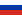 Субъект ФедерацииЛенинградская областьРайонЛодейнопольскийАдм. центрСвирьстройВключает1 населённый пунктНаселение (2017)906 чел. (5-е место)• процент от населения района — 3,1 %• процент от населения района — 3,1 %Плотность2.96 чел/км²Площадь306,35 км²  (5-е место)Координаты административного центра
60°47′59″ с. ш. 33°43′21″ в. д.Координаты административного центра
60°47′59″ с. ш. 33°43′21″ в. д.Дата образования1 января 2006 годаВозрастная структура населенияЧисленность населенияЧисленность населенияВозрастная структура населениятыс. чел.%Моложе трудоспособного возраста0,1617,2Трудоспособного возраста 0,5053,8Старше трудоспособного возраста 0,2729,0Всего:0,92100№ п/пНаименование автомобильной дорогиПротяженность, кмХарактеристикаХарактеристикаТип покрытия№ п/пНаименование автомобильной дорогиПротяженность, кмтехническая категорияинтенсивностьасфальто-бетон, км1«Лодейное Поле – Вытегра»7,5III31287,52«Подъезд к городскому поселку Свирьстрой»3,9IV6053,9Параметры элементов автодорогиПараметры элементов автодорогиПараметры элементов автодорогиПараметры элементов автодорогиПараметры элементов автодорогиПараметры элементов автодорогиПараметры элементов автодорогиПараметры элементов автодорогиПараметры элементов автодорогиКатегория класса автомобильной дороги – не скоростная автодорогаОбщее число полос движения,штукШирина полосы движения, мШирина обочины, мШирина разделительной полосы,мПересечение с автодорогамиПересечение с железными дорогамиДоступ к дороге примыкающей дорогив одном уровнеМаксимальный уровень загрузки дороги движениемIII23,52,5Не требуетсяДопускаются пересечения в одном уровнеДопускаются пересечения в одном уровнеДопускаются0,7Параметры элементов автодорогиПараметры элементов автодорогиПараметры элементов автодорогиПараметры элементов автодорогиПараметры элементов автодорогиПараметры элементов автодорогиПараметры элементов автодорогиПараметры элементов автодорогиПараметры элементов автодорогиКатегория класса автомобильной дороги – не скоростная автодорогаОбщее число полос движения,штукШирина полосы движения, мШирина обочины, мШирина разделительной полосы,мПересечение с автодорогамиПересечение с железными дорогамиДоступ к дороге примыкающей дорогив одном уровнеМаксимальный уровень загрузки дороги движениемIV23,0–3,251,5–2,0–в одном уровнев разных уровняхдопускается0,7№ п/пНаименование автомобильной дороги (улицы)Протяжен-ность, кмИдентификационныйномерУчетныйномерПримечаниеПримечание1Графтио0,80841-227-554 ОП МП 41-227-554Г-00141-227-554Г-001Зарегистрировано право собственностиЗарегистрировано право собственности2Радченко1,09241-227-554 ОП МП 41-227-554Г-00241-227-554Г-002Зарегистрировано право собственностиЗарегистрировано право собственности3Озерки0,71341-227-554 ОП МП 41-227-554Г-00341-227-554Г-003Получен технический паспортПолучен технический паспорт4Мунгала0,56941-227-554 ОП МП 41-227-554Г-00441-227-554Г-004Получен технический паспортПолучен технический паспорт5Индустриализации0,54841-227-554 ОП МП 41-227-554Г-00541-227-554Г-005Получен технический паспортПолучен технический паспорт6Лесная0,78541-227-554 ОП МП 41-227-554Г-00641-227-554Г-006Получен технический паспортПолучен технический паспорт7Дачная1,84041-227-554 ОП МП 41-227-554Г-00741-227-554Г-007Получен технический паспортПолучен технический паспорт8Набережная1,05841-227-554 ОП МП 41-227-554Г-00841-227-554Г-008Получен технический паспортПолучен технический паспорт9Центральная1,16641-227-554 ОП МП 41-227-554Г-00941-227-554Г-009Получен технический паспортПолучен технический паспорт10Школьная0,1841-227-554 ОП МП 41-227-554Г-01041-227-554Г-010Получен технический паспортПолучен технический паспорт11Строителей0,72841-227-554 ОП МП 41-227-554Г-01141-227-554Г-011Получен технический паспортПолучен технический паспорт12Коллективизации0,88841-227-554 ОП МП 41-227-554Г-01241-227-554Г-012Получен технический паспортПолучен технический паспорт13Пер. Садовый0,17741-227-554 ОП МП 41-227-554Г-01341-227-554Г-01314Парковая0,7841-227-554 ОП МП 41-227-554Г-01441-227-554Г-01415Сосновая0,541-227-554 ОП МП 41-227-554Г-01541-227-554Г-01516Клинцовая Кара3,0241-227-554 ОП МП 41-227-554Г-01641-227-554Г-01617Загородная0,75741-227-554 ОП МП 41-227-554Г-01741-227-554Г-017181-Мая0,8241-227-554 ОП МП 41-227-554Г-01841-227-554Г-01819Коллективная0,5641-227-554 ОП МП 41-227-554Г-01941-227-554Г-01920Энергетиков0,7841-227-554 ОП МП 41-227-554Г-02041-227-554Г-02021Озерки-20,6841-227-554 ОП МП 41-227-554Г-02141-227-554Г-02122Солнечная0,27241-227-554 ОП МП 41-227-554Г-02241-227-554Г-02223Рабочая0,47641-227-554 ОП МП 41-227-554Г-02341-227-554Г-02324Песочная1,73541-227-554 ОП МП 41-227-554Г-02441-227-554Г-02425Коллективный заезд0,08641-227-554 ОП МП 41-227-554Г-02541-227-554Г-02526Вольный городок0,38941-227-554 ОП МП 41-227-554Г-02641-227-554Г-02627Прочие дороги8,05341-227-554 ОП МП 41-227-554Г-02741-227-554Г-027ИТОГО:ИТОГО:29,46Здания и сооружения, рекреационные территории и объекты отдыхаРасчетная единицаКоличество машино-мест на расчетную единицуЗдания и сооруженияЗдания и сооруженияЗдания и сооруженияАдминистративно-общественные учреждения, кредитно-финансовые и юридические учреждения100 работающих38Промышленные предприятия100 работающих в двух смежных сменах19Дошкольные организации1 объектПо заданию на проектирование, но не менее 2Школы1 объект-"-Предприятия бытового обслуживания30 кв. м общей площади19Спортивные объекты100 мест6Театры, цирки, кинотеатры, концертные залы, музеи, выставки100 мест или единовременных посетителей29Парки культуры и отдыха100 единовременных посетителей13Рынки50 торговых мест48Рестораны и кафе общегородского значения, клубы100 мест29Гостиницы100 мест15Рекреационные территории и объекты отдыхаРекреационные территории и объекты отдыхаРекреационные территории и объекты отдыхаПляжи и парки в зонах отдыха100 единовременных посетителей38Лесопарки и заповедники100 единовременных посетителей19Базы кратковременного отдыха100 единовременных посетителей29Береговые базы маломерного флота100 единовременных посетителей29Дома отдыха и санатории, санатории-профилактории, базы отдыха предприятий и туристские базы100 отдыхающих и обслуживающего персонала10Мотели и кемпинги-"-По расчетной вместимостиПредприятия общественного питания, торговли и коммунально-бытового обслуживания в зонах отдыха100 мест в залах или единовременных посетителей и персонала19Садоводческие, огороднические, дачные объединения10 участков19№ п/пНаименование автомобильной дороги (улицы)Протяжен-ность, кмИдентификационный номерУчетный номерПримечание1Пер. Садовый0,17741-227-554 ОП МП 41-227-554Г-01341-227-554Г-013-2Парковая0,7841-227-554 ОП МП 41-227-554Г-01441-227-554Г-014-3Сосновая0,541-227-554 ОП МП 41-227-554Г-01541-227-554Г-015-4Клинцовая Кара3,0241-227-554 ОП МП 41-227-554Г-01641-227-554Г-016-5Загородная0,75741-227-554 ОП МП 41-227-554Г-01741-227-554Г-017-61-Мая0,8241-227-554 ОП МП 41-227-554Г-01841-227-554Г-018-7Коллективная0,5641-227-554 ОП МП 41-227-554Г-01941-227-554Г-019-8Энергетиков0,7841-227-554 ОП МП 41-227-554Г-02041-227-554Г-020-9Озерки-20,6841-227-554 ОП МП 41-227-554Г-02141-227-554Г-021-10Солнечная0,27241-227-554 ОП МП 41-227-554Г-02241-227-554Г-02211Рабочая0,47641-227-554 ОП МП 41-227-554Г-02341-227-554Г-02312Песочная1,73541-227-554 ОП МП 41-227-554Г-02441-227-554Г-02413Коллективный заезд0,08641-227-554 ОП МП 41-227-554Г-02541-227-554Г-02514Вольный городок0,38941-227-554 ОП МП 41-227-554Г-02641-227-554Г-02615Прочие дороги8,05341-227-554 ОП МП 41-227-554Г-02741-227-554Г-027Итого19,561№ п/пНаименование мероприятияИсточник финансированияФинансовые потребности, тыс. руб.Финансовые потребности, тыс. руб.Финансовые потребности, тыс. руб.Финансовые потребности, тыс. руб.Финансовые потребности, тыс. руб.Финансовые потребности, тыс. руб.Финансовые потребности, тыс. руб.Финансовые потребности, тыс. руб.Финансовые потребности, тыс. руб.Финансовые потребности, тыс. руб.Финансовые потребности, тыс. руб.Финансовые потребности, тыс. руб.Финансовые потребности, тыс. руб.Финансовые потребности, тыс. руб.Финансовые потребности, тыс. руб.№ п/пНаименование мероприятияИсточник финансированияОбщая сумма201720182019202020212022202320242025202620272028202920301Увеличение (на два) количества рейсов общественного транспорта (маршрутных автобусов);Всего, из них:без финанси-рования1Увеличение (на два) количества рейсов общественного транспорта (маршрутных автобусов);ФБбез финанси-рования1Увеличение (на два) количества рейсов общественного транспорта (маршрутных автобусов);ОБ; РБбез финанси-рования1Увеличение (на два) количества рейсов общественного транспорта (маршрутных автобусов);МБбез финанси-рования2Строительство пешеходных дорожек (тротуаров) вдоль внутрипоселковых дорог общей протяжённостью 10,0 км;Всего, из них:120 500,00500,0010 000,0010 000,0010 000,0010 000,0010 000,0010 000,0010 000,0010 000,0010 000,0010 000,0010 000,0010 000,002Строительство пешеходных дорожек (тротуаров) вдоль внутрипоселковых дорог общей протяжённостью 10,0 км;ФБ2Строительство пешеходных дорожек (тротуаров) вдоль внутрипоселковых дорог общей протяжённостью 10,0 км;ОБ; РБ2Строительство пешеходных дорожек (тротуаров) вдоль внутрипоселковых дорог общей протяжённостью 10,0 км;МБ120 500,00500,0010 000,0010 000,0010 000,0010 000,0010 000,0010 000,0010 000,0010 000,0010 000,0010 000,0010 000,0010 000,003Строительство велосипедной дорожки вдоль региональной дороги Р-37 от г. п Свирьстрой до г. Лодейное Поле протяжённостью 10 км;Всего, из них:231 500,00500,00121 000,00110 000,003Строительство велосипедной дорожки вдоль региональной дороги Р-37 от г. п Свирьстрой до г. Лодейное Поле протяжённостью 10 км;ФБ3Строительство велосипедной дорожки вдоль региональной дороги Р-37 от г. п Свирьстрой до г. Лодейное Поле протяжённостью 10 км;ОБ; РБ188 000,0078 000,00110 000,003Строительство велосипедной дорожки вдоль региональной дороги Р-37 от г. п Свирьстрой до г. Лодейное Поле протяжённостью 10 км;МБ43 500,00500,0043 000,004Строительство разворотного автобусного кольца и площадки для межрейсового отстоя автобусов по ул. Подпорожской. Всего, из них:4 200,004 200,004Строительство разворотного автобусного кольца и площадки для межрейсового отстоя автобусов по ул. Подпорожской. ФБ4Строительство разворотного автобусного кольца и площадки для межрейсового отстоя автобусов по ул. Подпорожской. ОБ; РБ4Строительство разворотного автобусного кольца и площадки для межрейсового отстоя автобусов по ул. Подпорожской. МБ4 200,004 200,005Строительство автобусной остановки с площадкой ожидания (павильоном для пассажиров), разворотное кольцо по ул. Энергетиков в районе ГКУ Ленинградской области центр помощи детям сиротам и детям, оставшимся без попечения родителей «Свирьстройский ресурсный центр по содействию семейному устройству».Всего, из них:4 000,004 000,005Строительство автобусной остановки с площадкой ожидания (павильоном для пассажиров), разворотное кольцо по ул. Энергетиков в районе ГКУ Ленинградской области центр помощи детям сиротам и детям, оставшимся без попечения родителей «Свирьстройский ресурсный центр по содействию семейному устройству».ФБ5Строительство автобусной остановки с площадкой ожидания (павильоном для пассажиров), разворотное кольцо по ул. Энергетиков в районе ГКУ Ленинградской области центр помощи детям сиротам и детям, оставшимся без попечения родителей «Свирьстройский ресурсный центр по содействию семейному устройству».ОБ; РБ5Строительство автобусной остановки с площадкой ожидания (павильоном для пассажиров), разворотное кольцо по ул. Энергетиков в районе ГКУ Ленинградской области центр помощи детям сиротам и детям, оставшимся без попечения родителей «Свирьстройский ресурсный центр по содействию семейному устройству».МБ4 000,004 000,006Обслуживание и ремонт дорог общего пользования на территории Свирьстройского городского поселения.Всего, из них:280 000,0020 000,0020 000,0020 000,0020 000,0020 000,0020 000,0020 000,0020 000,0020 000,0020 000,0020 000,0020 000,0020 000,0020 000,006Обслуживание и ремонт дорог общего пользования на территории Свирьстройского городского поселения.ФБ6Обслуживание и ремонт дорог общего пользования на территории Свирьстройского городского поселения.ОБ; РБ6Обслуживание и ремонт дорог общего пользования на территории Свирьстройского городского поселения.МБ280 000,0020 000,0020 000,0020 000,0020 000,0020 000,0020 000,0020 000,0020 000,0020 000,0020 000,0020 000,0020 000,0020 000,0020 000,007Строительство 4-х автобусных остановок с площадками ожидания (павильонами для пассажиров) на выездах из г. п. Свирьстрой к региональной дороге Р-37Всего, из них:2 000,002 000,007Строительство 4-х автобусных остановок с площадками ожидания (павильонами для пассажиров) на выездах из г. п. Свирьстрой к региональной дороге Р-37ФБ7Строительство 4-х автобусных остановок с площадками ожидания (павильонами для пассажиров) на выездах из г. п. Свирьстрой к региональной дороге Р-37ОБ; РБ7Строительство 4-х автобусных остановок с площадками ожидания (павильонами для пассажиров) на выездах из г. п. Свирьстрой к региональной дороге Р-37МБ2 000,002 000,008Паспортизация 9-ти улиц общей протяжённостью 8,017 кмВсего, из них:7,207,208Паспортизация 9-ти улиц общей протяжённостью 8,017 кмФБ8Паспортизация 9-ти улиц общей протяжённостью 8,017 кмОБ; РБ8Паспортизация 9-ти улиц общей протяжённостью 8,017 кмМБ7,207,20ИТОГОВсего, из них:642 207,2020 000,0027 007,20155 200,00140 000,0030 000,0030 000,0030 000,0030 000,0030 000,0030 000,0030 000,0030 000,0030 000,0030 000,00ИТОГОФБИТОГООБ; РБ188 000,0078 000,00110 000,00ИТОГОМБ454 207,2020 000,0027 007,2077 200,0030 000,0030 000,0030 000,0030 000,0030 000,0030 000,0030 000,0030 000,0030 000,0030 000,0030 000,00№ п/пЦелевой показательЕдиница измерения2016 год2017 год2018 год2019 год2020 год2021 год2022 год2023 год2024 год2025 год2026 год2027 год2028 год2029 год2030 год№ п/пЦелевой показательЕдиница измерения2016 год2017 год2018 год2019 год2020 год2021 год2022 год2023 год2024 год2025 год2026 год2027 год2028 год2029 год2030 год1Протяженность дорог местного значениякм29,4629,4629,4629,4629,4629,4629,4629,4629,4629,4629,4629,4629,4629,4629,462Плотность дорог местного значениякм/км20,0740,0740,0740,0740,0740,0740,0740,0740,0740,0740,0740,0740,0740,0740,0743Протяженность дорог регионального значениякм3,93,93,93,93,93,93,93,93,93,93,93,93,93,93,94Плотность дорог регионального значениякм/км20,0250,0250,0250,0250,0250,0250,0250,0250,0250,0250,0250,0250,0250,0250,0255Общая протяженность дорог км.33,3633,3633,3633,3633,3633,3633,3633,3633,3633,3633,3633,3633,3633,3633,366Общая плотность дорог км/км20,0980,0980,0980,0980,0980,0980,0980,0980,0980,0980,0980,0980,0980,0980,0987Обеспеченность населения индивидуальными легковыми автомобилямиам/1000 чел.309,3314,7320,2325,6331,1336,5341,9347,4352,8358,2363,7369,1374,6392,0400,08Протяженность линий автобусного транспортакм3,93,93,93,93,93,93,93,93,93,93,93,93,93,93,99Плотность сети линий наземного транспортакм/км20,0160,0160,0160,0160,0160,0160,0160,0160,0160,0160,0160,0160,0160,0160,01610Общая протяженность дорог, неудовлетворяющая пропускной способности%0,000,000,000,000,000,000,000,000,000,000,000,000,000,000,0011Доля дорог местного значения с усовершенствованным покрытием (асфальт)%2,72,72,72,72,72,72,72,72,72,72,72,72,72,72,712Уровень износа дорожного полотна местных дорог%70,0060,0053,6937,0331,3727,2224,0321,5219,4817,7916,3715,1714,1213,2112,4213Наличие тротуаров на дорогах внутри поселения%001,2623,2832,1149,9455,9060,5964,3867,5170,1372,3674,2875,9577,4214Протяженность велодорожеккм0,000,000,000,005,0010,010,010,010,010,010,010,010,010,010,015Плотность сети велодорожеккм/км20,000,000,000,000,0160,0320,0320,0320,0320,0320,0320,0320,0320,0320,03216Средние затраты на передвижение в один конецмин.15,0015,0015,0015,3615,7116,0716,4316,7917,1417,5017,8618,2118,5718,9319,2917Доля автомобильных дорог общего пользования местного значения, соответствующих нормативным допустимым требованиям к транспортно-эксплуатационным показателям%100,00100,00100,00100,00100,00100,00100,00100,00100,00100,00100,00100,00100,00100,00100,0018Доля муниципальных автомобильных дорог, в отношении которых проводились мероприятия по зимнему и летнему содержанию дорог%100,00100,00100,00100,00100,00100,00100,00100,00100,00100,00100,00100,00100,00100,00100,0019Обеспеченность населения поселения доступными и качественными круглогодичными услугами транспорта%100,00100,00100,00100,00100,00100,00100,00100,00100,00100,00100,00100,00100,00100,00100,00